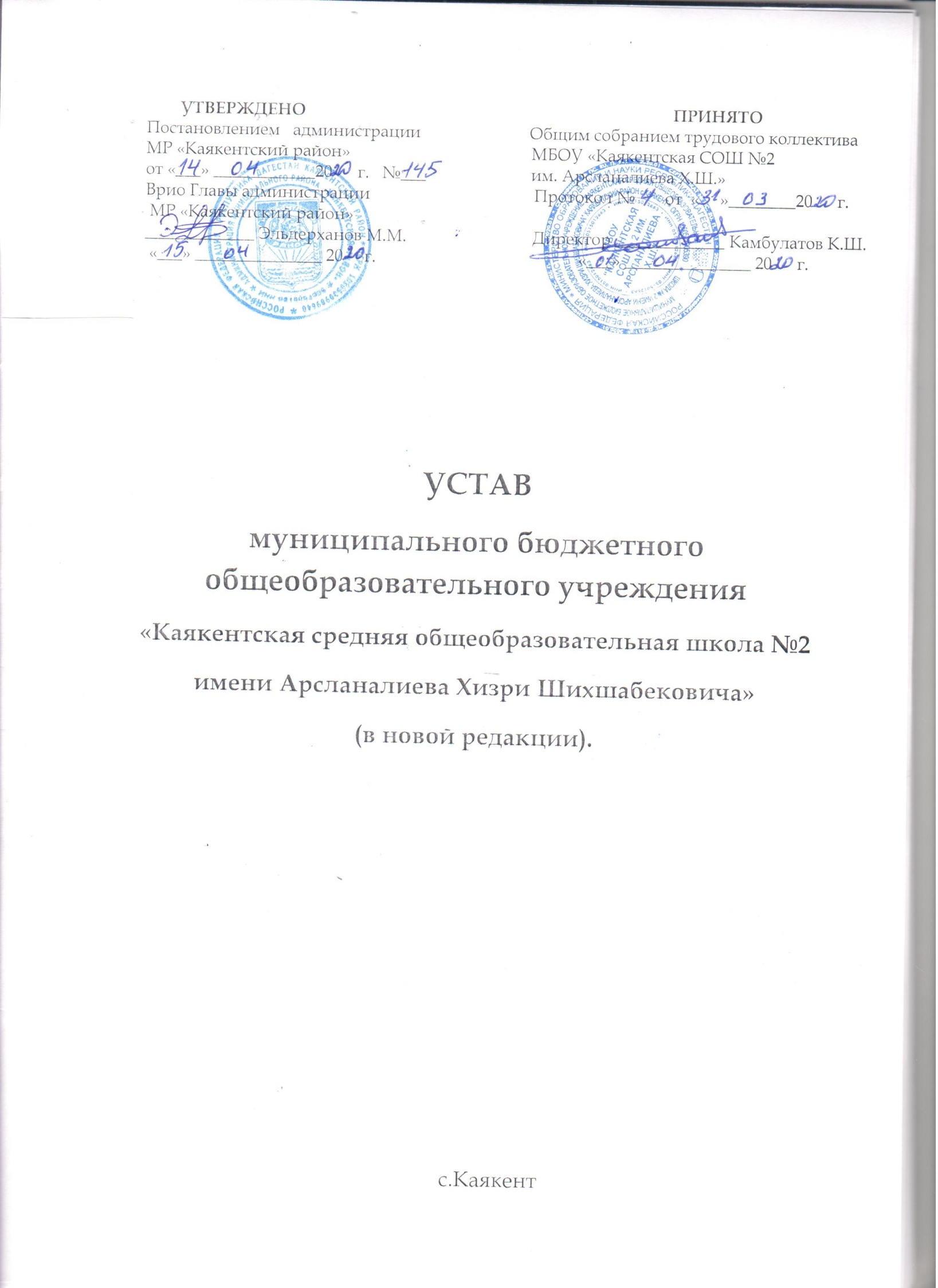 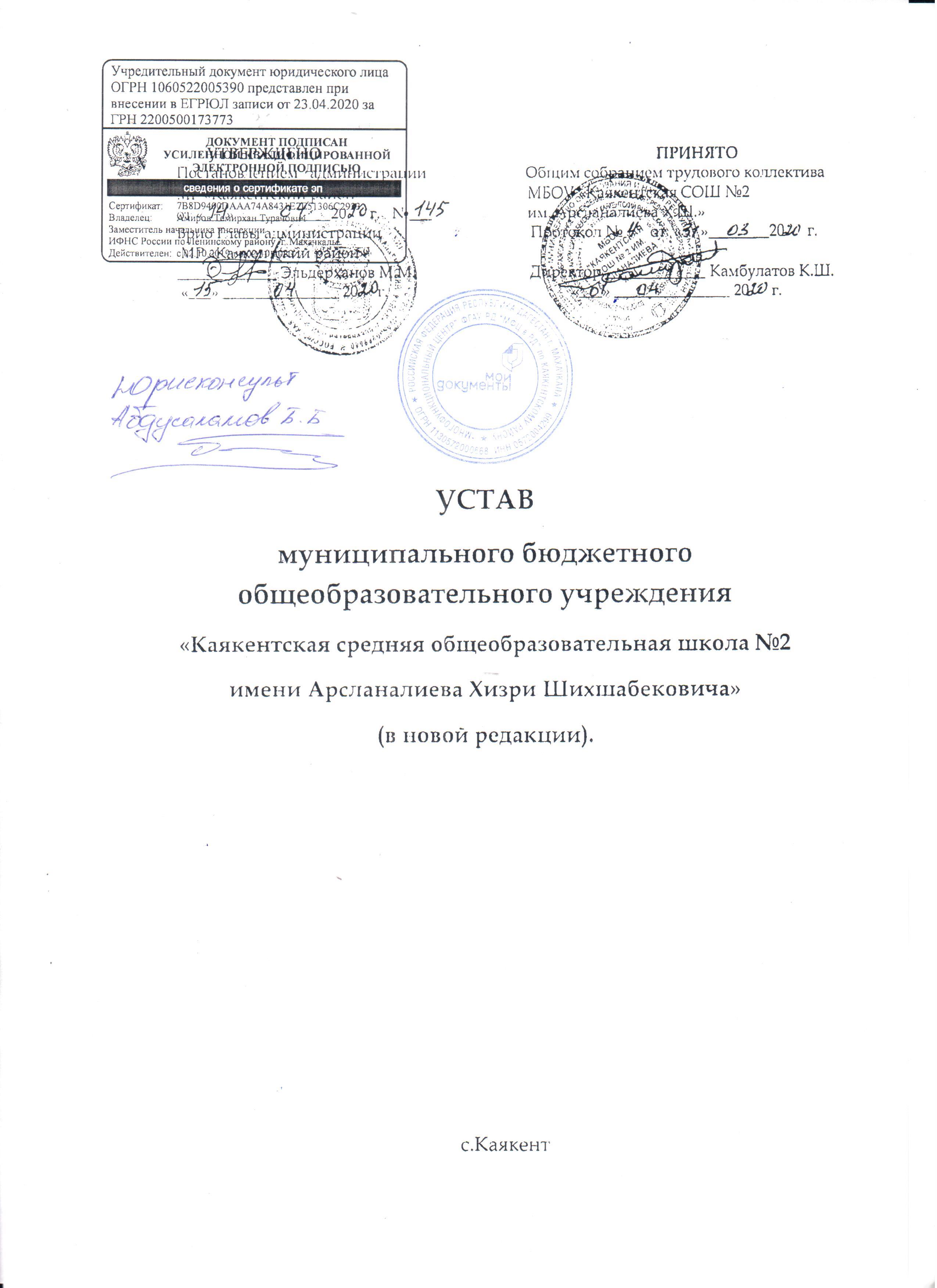         УТВЕРЖДЕНО                                                                                       ПРИНЯТОПостановлением   администрации                                 Общим собранием трудового коллективаМР «Каякентский район»                                                  МБОУ «Каякентская СОШ №2 от «___» ____________20      г.   №___                                  им. Арсланалиева Х.Ш.»Врио Главы администрации                                              Протокол №       от  «     »________20      г. МР «Каякентский район»                                           _____________ Алациев Д.М.                                              Директор _____________ Камбулатов К.Ш. «___» _______________ 20     г.                                                «___» _______________ 20      г. УСТАВмуниципального бюджетного образовательного учреждения муниципального района «Каякентский район»«Каякентская средняя общеобразовательная школа №2 имени Арсланалиева Хизри Шихшабековича»                              (Новая  редакция )СОДЕРЖАНИЕ:Общие  положения…………………………………………………… …стр.3-6Предмет, цели и виды деятельности ОУ……………………………… стр.6-11 Организация образовательного процесса……………………………..стр.11-16Правила приема, порядок и основания отчисления и восстановления учащихся……………………………………………………………… стр.16-19 Права и обязанности участников образовательных отношений…… стр.19-27Порядок комплектования персонала. ………………………………   стр.27-29Имущество и финансовое обеспечение деятельности ОУ…………. стр.29-31Управление ОУ. ………………………………………………………..стр.31-42Учет, отчетность и контроль. ………………………………………… стр.42-43Международное сотрудничество……………………………………… стр.43Реорганизация, изменение типа и ликвидация ОУ. Хранение документов………………………………………………… стр.43-44Порядок изменения Устава. …………………………………………  стр.44Локальные акты, регламентирующие деятельность ОУ……………. стр.44-451. Общие положения1.1. Муниципальное бюджетное образовательное учреждение  «Каякентская средняя общеобразовательная школа  №2 им.Арсланалиева Х.Ш.» муниципального района «Каякентский район» Республики Дагестан (далее - ОУ) является некоммерческой организацией, созданной в соответствии с Гражданским кодексом Российской Федерации, Федеральным законом от 29.12.2012 года № 273-ФЗ «Об образовании в Российской Федерации» и преобразованной путем изменения типа  муниципального казённого образовательного учреждения «Каякентская средняя общеобразовательная школа №2 им. Арсланалиева Х.Ш.» в соответствии с постановлением администрации муниципального  района «Каякентский район» от 15.10.2019 года №303 «Об изменении типа существующих муниципальных казённых  учреждений МР «Каякентский район» на муниципальные бюджетные учреждения»  в целях обеспечения гарантированного государством права граждан на получение общедоступного и  бесплатного образования  в соответствии  с федеральными  государственными образовательными стандартами  начального общего, основного общего и среднего общего  образования и реализации мероприятий по формированию современных управленческих и организационно-экономических механизмов в системе дополнительного образования, в рамках федерального проекта «Успех каждого ребёнка» национального проекта «Образование».1.2. Юридический адрес ОУ: 368554, Республика Дагестан, Каякентский район, сел.Каякент, ул. Гасаналиева, дом 12.        Фактический адрес ОУ: 368554, Республика Дагестан, Каякентский район, сел.Каякент, ул. Гасаналиева, 12.    По данному адресу размещается Исполнительный орган – Директор.1.3. ОУ является некоммерческой организацией и не ставит извлечение прибыли основной целью своей деятельности.1.4. По типу реализуемых основных образовательных программ ОУ является общеобразовательной организацией.1.5.Организационно-правовая форма образовательной организации -учреждение;    Тип учреждения - бюджетное;   Тип образовательной организации – общеобразовательная.1.6. Учредителем ОУ является  муниципальный район «Каякентский  район» Республики Дагестан.	Функции и полномочия учредителя ОУ в соответствии с федеральными законами, законами Республики Дагестан, нормативными правовыми актами осуществляет Администрация муниципального района «Каякентский район» Республики Дагестан (именуемая в дальнейшем «Учредитель»).1.7. ОУ является юридическим лицом, имеет обособленное имущество, самостоятельный баланс, лицевые и иные счета в финансовом органе Администрации  МР «Каякентский район», печать со своим наименованием, бланки, штампы. ОУ от своего имени приобретает и осуществляет имущественные и неимущественные права, несет обязанности, выступает истцом и ответчиком в суде в соответствии с федеральными законами.1.8. ОУ отвечает по своим обязательствам всем имуществом, находящимся у него на праве оперативного управления, за исключением недвижимого имущества и особо ценного движимого имущества, закрепленного за ним Учредителем или приобретенным ОУ за счет средств, выделенных ему Учредителем на приобретение этого имущества.Собственник имущества ОУ не несет ответственности по обязательствам ОУ. ОУ не отвечает по обязательствам Собственника.1.9. Муниципальное задание для ОУ в соответствии с предусмотренными настоящим Уставом основными видами деятельности формирует и утверждает Учредитель. ОУ не вправе отказаться от его выполнения.	Сверх муниципального задания ОУ вправе выполнять работы, оказывать услуги, относящиеся к его основной деятельности, для граждан и юридических лиц за плату и на одинаковых при оказании однородных услуг условиях в порядке, установленном федеральными законами. Наряду с видами основной деятельности ОУ может осуществлять иные виды деятельности, предусмотренные настоящим Уставом, лишь постольку, поскольку это служит достижению целей, ради которых ОУ создана, и соответствующие этим целям.1.10. ОУ осуществляет свою деятельность в соответствии с Федеральным законом от 29.12.2012 № 273-ФЗ «Об образовании в Российской Федерации», Федеральным законом от 12.01.1996 № 7-ФЗ «О некоммерческих организациях», другими федеральными законами и нормативными правовыми актами РФ, законами и иными правовыми актами Республики Дагестан, нормативными актами муниципального района  «Каякентский район» Республики Дагестан, а также настоящим Уставом.1.11. ОУ проходит лицензирование и государственную аккредитацию в порядке, установленном федеральным законодательством.1.12. Полное наименование образовательного учреждения: Муниципальное бюджетное образовательное учреждение «Каякентская средняя общеобразовательная школа №2 имени Арсланалиева Х.Ш.» Муниципального района «Каякентский район» Республики Дагестан. Сокращенное наименование: МБОУ «Каякентская  СОШ№2 им. Арсланалие-ва Х.Ш.».1.13 ОУ исполняет обязанности по организации и ведению воинского учета граждан в соответствии с требованиями законодательства РФ. Ответственность за организацию этой работы возлагается на специалиста по кадровым вопросам.1.14. В ОУ не допускается создание и деятельность политических партий, религиозных организаций (объединений). Принуждение обучающихся, воспитанников к вступлению в общественные объединения, в том числе в политические партии, а также принудительное привлечение их к деятельности этих объединений, участию в агитационных кампаниях и политических акциях не допускается.1.15. ОУ обеспечивает создание и ведение официального сайта ОУ в сети Интернет.1.16. ОУ обеспечивает открытость и доступность:         информации:- о дате создания ОУ, об учредителе, о месте нахождения ОУ, режиме, графике работы, контактных телефонах и об адресах электронной почты;- о структуре и об органах управления ОУ;- о реализуемых образовательных программах с указанием учебных предметов, курсов, дисциплин (модулей), предусмотренных соответствующей образовательной программой;- о численности обучающихся по реализуемым образовательным программам;- о языках образования;- о федеральных государственных образовательных стандартах; - о руководителе ОУ, ее заместителях;- о персональном составе педагогических работников с указанием уровня образования, квалификации и опыта работы;- о материально-техническом обеспечении образовательной деятельности (в том числе о наличии оборудованных учебных кабинетов, объектов для проведения практических занятий, библиотек, объектов спорта, средств обучения и воспитания, об условиях питания и охраны здоровья обучающихся, о доступе к информационным системам и информационно-телекоммуникационным сетям, об электронных образовательных ресурсах, к которым обеспечивается доступ обучающихся);- о наличии и об условиях предоставления обучающимся мер социальной поддержки;- об объеме образовательной деятельности, финансовое обеспечение которой осуществляется за счет бюджетных ассигнований;- о поступлении финансовых и материальных средств и об их расходовании по итогам финансового года;- о трудоустройстве выпускников;- годовая бухгалтерская отчетность ОУ, копий:- Устава ОУ;-лицензии на осуществление образовательной деятельности (с приложениями);- свидетельства о государственной аккредитации (с приложениями);-свидетельства о государственной регистрации ОУ,- решения Учредителя о создании ОУ,- решения Учредителя о назначении руководителя ОУ,- плана финансово-хозяйственной деятельности ОУ, утвержденного в установленном законодательством Российской Федерации порядке,- локальных нормативных актов, в том числе регламентирующих правила приема обучающихся, режим занятий обучающихся, формы, периодичность и порядок текущего контроля успеваемости и промежуточной аттестации обучающихся, порядок и основания перевода и отчисления обучающихся, порядок оформления возникновения, приостановления и прекращения отношений между ОУ и обучающимися и (или) родителями (законными представителями) несовершеннолетних обучающихся; правил внутреннего распорядка обучающихся, правил внутреннего трудового распорядка, коллективного договора, - отчета о результатах самообследования;- документа о порядке оказания платных образовательных услуг, в том числе образца договора об оказании платных образовательных услуг, документа об утверждении стоимости обучения по каждой образовательной программе (при наличии);- предписаний органов, осуществляющих государственный контроль (надзор) в сфере образования, отчетов об исполнении таких предписаний;- муниципального задания на оказание услуг,- отчета о результатах деятельности ОУ и об использовании закрепленного за ней муниципального имущества, составленного и утвержденного в порядке, установленном в соответствии с общими требованиями, определенными Министерством финансов Российской Федерации.- иной информации, которая размещается, опубликовывается по решению ОУ и (или) размещение, опубликование которой является обязательным в соответствии с законодательством Российской Федерации.1.17.  Информация и документы подлежат размещению на официальном сайте ОУ в сети «Интернет» и обновлению в течение десяти рабочих дней со дня их создания, получения или внесения в них соответствующих изменений. 1.18. Порядок размещения на официальном сайте ОУ в сети «Интернет» и обновления информации о ОУ, в том числе ее содержание и форма ее предоставления, устанавливается Правительством Российской Федерации.1.19. ОУ вправе с согласия Учредителя открывать различные структурные подразделения, обеспечивающие осуществление образовательной деятельности с учетом уровня и направленности реализуемых образовательных программ, форм обучения и режима пребывания обучающихся.	     Структурные подразделения образовательной организации, в том числе филиалы и представительства, не являются юридическими лицами и действуют на основании Устава и положения о соответствующем структурном подразделении, утвержденного Директором ОУ. Осуществление образовательной деятельности в представительстве запрещается.	    Руководители обособленных структурных подразделений ОУ действуют на основании доверенности Директора ОУ.2. Предмет, цели и виды деятельности ОУ2.1. Предметом деятельности ОУ является оказание услуг (выполнение работ) по реализации предусмотренных федеральными законами, законами Республики Дагестан, нормативными правовыми актами РФ и  правовыми актами муниципального района«Каякентский район» Республики Дагестан в сфере образования.2.2. ОУ осуществляет обучение и воспитание в интересах личности, общества, государства, обеспечивает охрану здоровья и создает благоприятные условия для разностороннего развития личности, в том  числе возможности удовлетворения потребности обучающегося в самообразовании и получении дополнительного образования.2.3. Целями деятельности, для которых создана ОУ, являются:- формирование общей культуры личности обучающихся на основе федеральных государственных образовательных стандартов, их адаптация к жизни в обществе, создание основы для осознанного выбора и последующего освоения профессиональных образовательных программ;- воспитание у обучающихся гражданственности, трудолюбия, уважения к правам и свободам человека, любви к окружающей природе, Родине, семье, формирование здорового образа жизни;- создание условий для реализации гражданами Российской Федерации гарантированного государством права на получение общедоступного и бесплатного начального общего, основного общего и среднего общего образования.2.4. ОУ осуществляет следующие основные виды деятельности:- реализация основных общеобразовательных программ начального общего, основного общего, среднего общего образования;- реализация дополнительных общеразвивающих программ следующих направленностей: туристско-краеведческой, физкультурно – спортивной, художественно – эстетической, военно-патриотической, социально-педагогической, естественно -научной;-индивидуальное обучение на дому; - предоставление психолого-педагогической, медицинской и социальной помощи;- организация работы групп продленного дня(при наличии);- организация работы лагеря дневного пребывания(при создании);- проведение промежуточной и итоговой аттестации для детей, получающих образование вне организаций, осуществляющих образовательную деятельность (в форме семейного образования и самообразования).2.5. В соответствии с предусмотренными в п. 2.4. основными видами деятельности ОУ выполняет муниципальное задание, которое формируется и утверждается Учредителем.2.6. ОУ вправе сверх установленного муниципального задания, а также в случаях, определенных федеральными законами, в пределах установленного муниципального задания выполнять работы, оказывать услуги, относящиеся к его основным видам деятельности, предусмотренным 2.4. настоящего Устава, в целях, указанных в п. 2.2 настоящего Устава, для граждан и юридических лиц за плату и на одинаковых при оказании одних и тех же услуг условиях.2.7. ОУ вправе осуществлять виды деятельности (в т. ч. приносящие доход), не относящиеся к основным, лишь постольку, поскольку это служит достижению целей, ради которых оно создано. Доход от оказания платных образовательных услуг используется ОУ в соответствии с уставными целями.2.7.1. Оказание платных дополнительных образовательных услуг, не предусмотренных муниципальным заданием:1) обучение по дополнительным общеобразовательным программам следующих направленностей:– научно-техническая;– спортивно-техническая;– физкультурно-спортивная;– художественно-эстетическая;– туристско-краеведческая;– эколого-биологическая;– военно-патриотическая;– социально-педагогическая;– естественнонаучная;– социально-экономическая;– культурологическая;2) преподавание специальных курсов и циклов дисциплин:– дополнительная подготовка к единому государственному экзамену и государственной итоговой аттестации по общеобразовательным предметам;– подготовка к поступлению в вуз;– занятия с обучающимися углубленным изучением предметов по следующим образовательным областям: естественно-математический и гуманитарный;– подготовка детей к школе;– организация спортивных секций;– обучение игре на музыкальных инструментах;– музыка;– риторика;– информатика и информационные технологии;– компьютерная графика и анимация;– программирование;– сайтостроительство;– театральное искусство;– фотоискусство;– киноискусство;– хореография и ритмика;– вокал;– языкознание;– спортивно-оздоровительная деятельность;– дизайн и конструирование объектов.Указанные услуги не могут быть оказаны взамен или в рамках образовательной деятельности, финансируемой за счет субсидий, предоставляемых из бюджета на выполнение муниципального задания.ОУ вправе снизить стоимость платных образовательных услуг по договору с учетом покрытия недостающей стоимости платных образовательных услуг за счет собственных средств ОУ, в т. ч. средств, полученных от приносящей доход деятельности, добровольных пожертвований и целевых взносов физических и (или) юридических лиц. Основания и порядок снижения стоимости платных образовательных услуг устанавливаются локальным нормативным актом ОУ и доводятся до сведения заказчика и (или) обучающегося.Увеличение стоимости платных образовательных услуг после заключения договора не допускается, за исключением увеличения стоимости указанных услуг с учетом уровня инфляции, предусмотренного основными характеристиками федерального бюджета на очередной финансовый год и плановый период.2.7.2. Осуществление иной приносящей доход деятельности:– содержание, уход и присмотр за детьми дошкольного и школьного возраста;– консультации учителя-логопеда, педагога-психолога, социального педагога;– учебно-производственная деятельность;– выполнение специальных работ по договорам;– организация отдыха и развлечений, культуры и спорта;– осуществление оздоровительной кампании в образовательном учреждении;– организация питания;– оказание лечебно-оздоровительных услуг;– выполнение работ (услуг) по государственным и муниципальным контрактам;– сдача в аренду муниципального имущества, переданного в оперативное управление;– полиграфическая деятельность, оказание услуг по изданию и тиражированию печатной учебной, учебно-методической, включая аудиовизуальную, продукции различного вида и назначения (учебники, учебно-методические пособия и материалы, лекции, информационные и другие материалы) за счет средств, полученных от приносящей доход деятельности, и реализация указанной продукции (издательская и книготорговая деятельность);– оказание информационных, экспертных, консультационных, аналитических, справочно-библиографических услуг– предоставление услуг, связанных с организацией и проведением выставок, презентаций, круглых столов, семинаров, конференций, симпозиумов, конкурсов и иных аналогичных мероприятий;– стажировка специалистов системы образования, организация деятельности стажировочной площадки;– прокат спортинвентаря, спортивной одежды и обуви;– выполнение научно-исследовательских работ;– создание и передача научной (научно-методической) продукции, объектов интеллектуальной деятельности;– оказание услуг по демонстрации кино- и видеофильмов для образовательных и научных целей;– оказание арендаторам имущества, находящегося на балансе МБОУ, эксплуатационных, коммунальных и административно-хозяйственных услуг, услуг связи.2.8. Виды деятельности, требующие в соответствии с законодательством РФ лицензирования, могут осуществляться ОУ после получения соответствующей лицензии.ОУ не вправе осуществлять виды деятельности, приносящей доход, оказывать платные услуги и работы, не указанные в настоящем разделе Устава.2.9. Доходы, полученные ОУ от приносящей доход деятельности, поступают в самостоятельное распоряжение МБОУ. Имущество, приобретенное ОУ за счет средств, полученных от приносящей доход деятельности, учитывается обособленно и поступает в самостоятельное распоряжение ОУ в соответствии с законодательством РФ.2.10. ОУ создает необходимые условия для работы подразделений организаций общественного питания и медицинских учреждений, осуществляет контроль их работы в целях охраны и укрепления здоровья обучающихся и работников.Организация первичной медико-санитарной помощи обучающимся в ОУ осуществляется закрепленным за ОУ медицинским персоналом, который наряду с администрацией ОУ несет ответственность за проведение профилактических и санитарно-противоэпидемических мероприятий. ОУ безвозмездно предоставляет медицинской организации помещение, соответствующее условиям и требованиям для осуществления медицинской деятельности. ОУ в пределах своей компетенции создает условия для охраны здоровья обучающихся, обеспечивает:– текущий контроль за состоянием здоровья обучающихся;– проведение санитарно-гигиенических, профилактических и оздоровительных мероприятий, обучение и воспитание в сфере охраны здоровья граждан в Российской Федерации;– соблюдение государственных санитарно-эпидемиологических правил и нормативов;– расследование и учет несчастных случаев с обучающимися во время пребывания в организации.2.11. Организация питания возлагается на администрацию. В ОУ оборудуются помещения для питания обучающихся, соответствующие гигиеническим и строительным нормам (СанПиН, СНИП).2.12. ОУ в установленном порядке при наличии необходимых материально-технических условий и кадрового обеспечения (в пределах выделенных средств) может открывать группы кратковременного пребывания детей, лагерь дневного пребывания.2.13. ОУ в установленном порядке при наличии необходимых материально-технических условий и кадрового обеспечения (в пределах выделенных средств) может открывать группы, реализующие программы дошкольного образования.2.14. Образовательный процесс в группах, реализующих программы дошкольного образования, осуществляется на основании требований, предъявляемых Федеральным государственным образовательным стандартом дошкольного образования и соответствующими действующими СанПиН, иными нормативными актами федерального, регионального и муниципального уровня.2.15. Комплектование групп дошкольного образования осуществляется в порядке, установленном Администрацией муниципального района «Каякентский район».2.16. При реализации дополнительных образовательных программ деятельность обучающихся осуществляется в различных объединениях по интересам (клубах, секциях, группах, кружках, студиях, ансамбле, театре).Организация образовательного процесса дополнительного образования детей предусматривает возможность участия родителей (законных представителей) обучающихся в работе объединений с согласия педагога дополнительного образования и без включения их в списочный состав объединений.3. Организация образовательного процесса3.1. ОУ осуществляет образовательный процесс в соответствии с уровнем основных общеобразовательных программ:– начальное общее образование (нормативный срок освоения 4 года);– основное общее образование (нормативный срок освоения 5 лет);– среднее общее образование (нормативный срок освоения 2 года).3.2. Начальное общее образование направлено на формирование личности обучающегося, развитие его индивидуальных способностей, положительной мотивации и умений в учебной деятельности (овладение чтением, письмом, счетом, основными навыками учебной деятельности, элементами теоретического мышления, простейшими навыками самоконтроля, культурой поведения и речи, основами личной гигиены и здорового образа жизни). 	 Основное общее образование направлено на становление и формирование личности обучающегося (формирование нравственных убеждений, эстетического вкуса и здорового образа жизни, высокой культуры межличностного и межэтнического общения, овладение основами наук, государственным языком Российской Федерации, навыками умственного и физического труда, развитие склонностей, интересов, способности к социальному самоопределению).	 Среднее общее образование направлено на дальнейшее становление и формирование личности обучающегося, развитие интереса к познанию и творческих способностей обучающегося, формирование навыков самостоятельной учебной деятельности на основе индивидуализации и профессиональной ориентации содержания среднего общего образования, подготовку обучающегося к жизни в обществе, самостоятельному жизненному выбору, продолжению образования и началу профессиональной деятельности.	 Организация образовательной деятельности по образовательным программам начального общего, основного общего и среднего общего образования может быть основана на дифференциации содержания с учетом образовательных потребностей и интересов обучающихся, обеспечивающих углубленное изучение отдельных учебных предметов, предметных областей соответствующей образовательной программы (профильное обучение).	 Начальное общее образование, основное общее образование, среднее общее образование являются обязательными уровнями образования. Обучающиеся, не освоившие основной образовательной программы начального общего и (или) основного общего образования, не допускаются к обучению на следующих уровнях общего образования. Требование обязательности среднего общего образования применительно к конкретному обучающемуся сохраняет силу до достижения им возраста восемнадцати лет, если соответствующее образование не было получено обучающимся ранее.3.3. Обучение и воспитание в ОУ ведется на русском языке. Родной (кумыкский) язык изучается как предмет, в качестве иностранного языка изучается английский язык.3.4. Количество учащихся в классе определяется согласно п.4.9 СанПиН 2.4.2.2821-10.3.5. При наличии необходимых условий и средств для обучения возможно деление классов по учебным предметам на группы с меньшей наполняемостью.3.6. Организация образовательного процесса в ОУ осуществляется в соответствии с образовательными программами и расписаниями занятий. Расписание занятий утверждается приказом Директора. Формы организации образовательного процесса определяются ОУ.3.7. Содержание образования в ОУ определяется образовательными программами, утверждаемыми ОУ самостоятельно. Основные образовательные программы в ОУ разрабатываются на основе соответствующих примерных основных образовательных программ и обеспечивают достижение обучающимися результатов освоения основных образовательных программ, установленных соответствующими федеральными государственными образовательными стандартами.	Содержание общего образования и условия организации обучения обучающихся с ограниченными возможностями здоровья определяются адаптированной образовательной программой, а для инвалидов также в соответствии с индивидуальной программой реабилитации инвалида.3.8. Образовательные программы осваиваются в  очной форме обучения, а также могут осваиваться в форме индивидуального обучения на дому, семейного образования и самообразования и на основе индивидуальных учебных планов.	Порядок перевода обучающихся на получение образования в иной форме, организация образовательного процесса в соответствии с этим осуществляются в соответствии с локальным актом ОУ.	Перевод обучающегося на получение образования в иной форме осуществляется в установленном порядке с согласия родителей (законных представителей).3.9. ОУ обеспечивает занятия на дому с обучающимися по индивидуальному учебному плану в соответствии с заключением медицинской организации о состоянии здоровья и в письменной форме обращением родителей (законных представителей). Порядок организации освоения образовательных программ на дому регламентируется локальным актом образовательной организации, разработанным на основании соответствующего нормативного правового акта Республики Дагестан.3.10. Учебный год в ОУ начинается 1 сентября. Если это число приходится на выходной день, то в этом случае учебный год начинается в первый, следующий за ним рабочий день.Продолжительность учебного года в 1-х классах - 33 недели, во 2-11-х классах - не менее 34 недель (без учета государственной (итоговой) аттестации).  3.11. Продолжительность каникул в течение учебного года – 30 календарных дней, летом – не менее 8 календарных недель. Сроки начала каникул определяются годовым календарным учебным графиком ОУ, согласованным с управлением образования муниципального района «Каякентский район».3.12. Для обучающихся 1-х  классов устанавливается пятидневная учебная неделя, для обучающихся 2-х - 11-х классов  - шестидневная учебная неделя. 3.13. В ОУ для обучающихся устанавливается следующий режим:- учебные занятия проводятся в две смены. - начало занятий  в 8.00;- продолжительность  урока – 45 минут для обучающихся 2-11-х классов;- продолжительность перемен между уроками - не менее 10 минут; продолжительность большой перемены (после 2 или 3 уроков) в целях организации приема пищи обучающимися - 20 минут. В зимний период продолжительность урока в 2-х-11-х классах – 40 минут, продолжительность перемен между уроками-5 минут, большой перемены-10 минут;- число уроков в день для обучающихся 1-4-х классов – не более пяти,для обучающихся 5-11-х классов – не более шести, Исключение составляют обучающиеся первых классов. Для них:- продолжительность уроков - не более 35 минут;- учебные занятия проводятся только в первую смену;- 5-дневная учебная неделя;- организация облегченного дня в середине  учебной недели;- проведение не более 4-х уроков в день;-организация в середине учебного дня динамической паузы продолжительностью не менее 40 минут;- обучение без домашних заданий и бального оценивания знаний обучающихся;- дополнительные недельные каникулы в середине третьей четверти;- в оздоровительных целях и для облегчения процесса адаптации детей к требованиям ОУ в первых классах применяется «ступенчатый» метод постепенного наращивания учебной нагрузки: в сентябре, октябре – 3 урока по 35 минут каждый; в ноябре - декабре – 4 урока по 35 минут каждый; в  январе – мае – 4 урока по 45 минут каждый.            Самоподготовка в группе продленного дня,  факультативные, коррекционно-развивающие, групповые занятия, спецкурсы, элективные курсы, курсы по выбору, индивидуальные консультации, занятия детских объединений, реализующих программы  дополнительного образования детей,  проводятся не ранее, чем через 45 минут после окончания уроков.             Спортивные сооружения, площадки  работают  по утвержденному директором ОУ графику. Администрация обеспечивает дежурство работника ОУ в данных помещениях и соблюдение в них правил техники безопасности.	В процессе освоения общеобразовательных программ обучающимся предоставляются каникулы. Сроки начала и окончания каникул определяются ОУ самостоятельно в соответствии с учебным планом и годовым календарным графиком.	Для обучающихся первых классов в течение года устанавливаются дополнительные недельные каникулы.3.14. Режим занятий обучающихся устанавливается соответствующим локальным актом ОУ (Правилами внутреннего распорядка  обучающихся в ОУ).3.15. Освоение общеобразовательной программы, в т. ч. отдельной части или всего объема учебного предмета, курса, дисциплины (модуля) общеобразовательной программы, сопровождается текущим контролем успеваемости и промежуточной аттестацией обучающихся. Формы, периодичность и порядок проведения текущего контроля успеваемости и промежуточной аттестации обучающихся определяются соответствующим Положением ОУ о формах, периодичности, порядке текущего контроля успеваемости и промежуточной аттестации обучающихся.3.16. В ОУ применяется форма и система оценивания, установленная соответствующим локальным актом.3.17. В 1-ом классе и 2 – ом классе в 1-ой и 2 – ой четвертях, а также по отдельным предметам (дисциплинам), в т. ч. разделам программ по решению Педагогического совета ОУ, допускается применение безотметочных и иных систем оценок успеваемости обучающихся. Данное решение доводится до сведения родителей (законных представителей) и обучающихся до начала следующего учебного года.3.18. В случае несогласия обучающегося, его родителей (законных представителей) с результатами промежуточной аттестации, а также с текущей оценкой знаний по предмету за четверть (полугодие) обучающийся (его родители или законные представители) имеет право на обращение в Комиссию по урегулированию споров, созданную в ОУ и осуществляющую свою деятельность в соответствии с локальным актом.3.19. Неудовлетворительные результаты промежуточной аттестации по одному или нескольким учебным предметам, курсам, дисциплинам (модулям) образовательной программы или непрохождение промежуточной аттестации при отсутствии уважительных причин признаются академической задолженностью.3.20. Ответственность за ликвидацию обучающимися академической задолженности в течение следующего учебного года возлагается на их родителей (законных представителей).3.21. Обучающиеся, имеющие академическую задолженность, вправе пройти промежуточную аттестацию по соответствующим учебному предмету, курсу, дисциплине (модулю) не более двух раз в сроки, определяемые локальным актом ОУ, в пределах одного года с момента образования академической задолженности. В указанный период не включаются время болезни обучающегося.3.22. Для проведения промежуточной аттестации во второй раз образовательной организацией создается комиссия.3.23. Обучающиеся, не прошедшие промежуточной аттестации по уважительным причинам или имеющие академическую задолженность, переводятся в следующий класс условно.3.24. Обучающиеся, не ликвидировавшие в установленные сроки академической задолженности с момента ее образования, по усмотрению их родителей (законных представителей) оставляются на повторное обучение, переводятся на обучение по адаптированным образовательным программам в соответствии с рекомендациями психолого-медико-педагогической комиссии либо на обучение по индивидуальному учебному плану.3.25. Обучающиеся, не освоившие образовательную программу предыдущего уровня, не допускаются к обучению на следующей ступени общего образования.3.26. Освоение основных общеобразовательных программ основного общего и среднего общего образования завершается государственной (итоговой) аттестацией обучающихся. Государственная (итоговая) аттестация проводится в порядке и в форме, установленной  Положением о ней,  утверждаемым Министерством просвещения Российской Федерации.3.27. К государственной (итоговой) аттестации допускается обучающийся, не имеющий академической задолженности и в полном объеме выполнивший учебный план или индивидуальный учебный план, если иное не установлено порядком проведения государственной (итоговой) аттестации по соответствующим образовательным программам.3.28. Обучающиеся, не прошедшие государственной (итоговой) аттестации или получившие на государственной (итоговой) аттестации неудовлетворительные результаты, вправе пройти государственную (итоговую) аттестацию в сроки, определяемые порядком проведения государственной (итоговой) аттестации по соответствующим образовательным программам.3.29. Лицам, успешно прошедшим государственную (итоговую) аттестацию,  выдаются документы  об образовании. Образцы таких документов об образовании и приложений к ним, описание указанных документов и приложений к ним, порядок заполнения, учета и выдачи указанных документов и их дубликатов устанавливаются федеральным органом исполнительной власти, осуществляющим функции по выработке государственной политики и нормативно-правовому регулированию в сфере образования.	Документ об образовании, выдаваемый лицам, успешно прошедшим государственную (итоговую) аттестацию, подтверждает получение общего образования.3.30. Лицам, не прошедшим государственной (итоговой) аттестации или получившим на итоговой аттестации неудовлетворительные результаты, а также лицам, освоившим часть образовательной программы основного общего и среднего общего образования и (или) отчисленным из образовательной организации, выдается справка об обучении или о периоде обучения по образцу, установленному ОУ.3.31. Лица, осваивающие образовательную программу в форме семейного образования или самообразования,  либо обучавшиеся по не имеющей государственной аккредитации образовательной программе основного общего или среднего общего образования, вправе пройти экстерном промежуточную и государственную итоговую аттестацию в ОУ по имеющим государственную аккредитацию образовательным программам основного общего и среднего общего образования бесплатно. 4. Правила приема, порядок и основания отчисления и восстановления обучающихся4.1. Правила приема в ОУ.4.1.1. Прием в ОУ осуществляется с целью получения образования по образовательным программам ОУ, а также для прохождения промежуточной и (или) государственной итоговой аттестации лиц, получающих образование вне образовательных организаций.4.1.2. Правила приема граждан в ОУ для обучения по основным общеобразовательным программам должны обеспечивать прием в ОУ граждан, которые проживают  на территории муниципального района «Каякентский район» Республики Дагестан, закрепленной постановлением администрации муниципального района «Каякентский район» Республики Дагестан за ОУ и имеющих право на получение общего образования (далее – закрепленные лица). 	Закрепленным лицам может быть отказано в приеме только по причине отсутствия свободных мест в ОУ.	Прием заявлений в первый класс Школы для закрепленных лиц  начинается не позднее 1февраля  и завершается не позднее 30 июня текущего года.4.1.3. Для детей, не зарегистрированных на закрепленной территории, прием заявлений в первый класс начинается с 1 июля текущего года до момента заполнения свободных мест, но не позднее 5 сентября текущего года.         Образовательная организация, закончившая прием в первый класс всех детей, проживающих на закрепленной территории, осуществляет прием детей, не проживающих на закрепленной территории, не ранее 1 июля.4.1.4. При приеме на свободные места граждан, не зарегистрированных на закрепленной территории, преимущественным правом обладают граждане, имеющие право на первоочередное предоставление места в учреждении в соответствии с законодательством Российской Федерации и нормативными правовыми актами субъектов Российской Федерации. Прием заявлений начинается с 1июля текущего года до момента заполнения свободных мест, но не позднее 5 сентября текущего года.4.1.5. Правила приема граждан в ОУ устанавливаются соответствующим локальным актом в соответствии с законодательством Российской Федерации.4.1.6. Прием закрепленных лиц в учреждения всех видов осуществляется без вступительных испытаний (процедур отбора).	По общеобразовательным программам углубленного и/или профильного изучения отдельных предметов, в целях наиболее полного удовлетворения потребностей обучающихся в Положении о профильных классах предусматриваются механизмы выявления склонностей детей к углубленной и/или профильной подготовке по соответствующим учебным предметам.4.1.7. Зачисление в образовательную организацию оформляется приказом Директора ОУ в течение семи рабочих дней после приема документов..4.1.8. Получение начального общего образования в образовательных организациях начинается по достижении детьми возраста шести лет и шести месяцев при отсутствии противопоказаний по состоянию здоровья, но не позже достижения ими восьми лет. По заявлению родителей (законных представителей) детей Учредитель образовательной организации вправе разрешить прием детей в образовательную организацию на обучение по образовательным программам начального общего образования в более раннем или более позднем возрасте.4.1.9. При наличии свободных мест ОУ вправе принять обучающихся во 2–11 классы из других образовательных организаций, осуществляющих образовательную деятельность.4.1.10. При приеме ОУ знакомит обучающегося и (или) его родителей (законных представителей) с настоящим Уставом, лицензией на осуществление образовательной деятельности, со свидетельством о государственной аккредитации, образовательными программами, реализуемыми ОУ, и другими документами, регламентирующими организацию и осуществление образовательной деятельности, права и обязанности обучающихся.4.1.11. ОУ принимает в 10 класс всех выпускников 9-х классов ОУ, желающих продолжить обучение и освоивших программу основного общего образования.4.1.12. Прием граждан в ОУ осуществляется по личному заявлению родителей (законных представителей) ребенка при предъявлении документов, установленных Правилами приема в ОУ, в соответствии с нормативными правовыми актами Российской Федерации.         ОУ может осуществлять прием указанного заявления в форме электронного документа с использованием информационно-телекоммуникационных сетей общего пользования.В заявлении родителями (законными представителями) ребенка указываются следующие сведения:а) фамилия, имя, отчество (последнее - при наличии) ребенка;б) дата и место рождения ребенка;в) фамилия, имя, отчество (последнее - при наличии) родителей (законных представителей) ребенка;г) адрес места жительства ребенка, его родителей (законных представителей);д) контактные телефоны родителей (законных представителей) ребенка.Примерная форма заявления размещается образовательной организацией на информационном стенде и (или) на официальном сайте ОУ в сети «Интернет».Для приема в образовательную организацию:родители (законные представители) детей, проживающих на закрепленной территории, для зачисления ребенка в первый класс дополнительно предъявляют оригинал свидетельства о рождении ребенка или документ, подтверждающий родство заявителя, свидетельство о регистрации ребенка по месту жительства или по месту пребывания на закрепленной территории или документ, содержащий сведения о регистрации ребенка по месту жительства или по месту пребывания на закрепленной территории;родители (законные представители) детей, не проживающих на закрепленной территории, дополнительно предъявляют свидетельство о рождении ребенка.          Родители (законные представители) детей, являющихся иностранными гражданами или лицами без гражданства, дополнительно предъявляют документ, подтверждающий родство заявителя (или законность представления прав ребенка), и документ, подтверждающий право заявителя на пребывание в Российской Федерации.           Иностранные граждане и лица без гражданства все документы представляют на русском языке или вместе с заверенным в установленном порядке переводом на русский язык.           Копии предъявляемых при приеме документов хранятся в ОУ на время обучения ребенка.4.1.13. Зачисление в ОУ лица, находящегося на семейной форме образования, для продолжения обучения в образовательной организации осуществляется в соответствии с нормативными правовыми актами Российской Федерации и Правилами приема в ОУ.4.2. Порядок и основания отчисления обучающихся.4.2.1. Отчисление обучающихся из ОУ осуществляется:- в связи с получением образования (завершением обучения);- по инициативе обучающегося или родителей (законных представителей) несовершеннолетнего обучающегося, в т. ч. в случае перевода обучающегося для продолжения освоения образовательной программы в другую организацию, осуществляющую образовательную деятельность;-  по инициативе ОУ, в случае применения к обучающемуся, достигшему возраста пятнадцати лет, отчисления как меры дисциплинарного взыскания;- в случае установления нарушения порядка приема в ОУ, повлекшего незаконное зачисление обучающегося в образовательную организацию;- по обстоятельствам, не зависящим от воли обучающегося или родителей (законных представителей) несовершеннолетнего обучающегося и организации, осуществляющей образовательную деятельность.4.2.2. Отчисление из ОУ осуществляется в порядке, предусмотренном Положением о порядке и основаниях перевода, отчисления и восстановления обучающихся в ОУ и оформляется приказом Директора ОУ.4.2.3. Отчисление несовершеннолетнего обучающегося, достигшего возраста пятнадцати лет, из ОУ как мера дисциплинарного взыскания допускается за неоднократное совершение дисциплинарных проступков. Указанная мера дисциплинарного взыскания применяется, если иные меры дисциплинарного взыскания и меры педагогического воздействия не дали результата и дальнейшее пребывание обучающегося в ОУ оказывает отрицательное влияние на других обучающихся, нарушает их права и права работников ОУ, а также нормальное функционирование образовательной организации.4.2.4. Отчисление несовершеннолетнего обучающегося как мера дисциплинарного взыскания не применяется, если сроки ранее примененных к обучающемуся мер дисциплинарного взыскания истекли и (или) меры дисциплинарного взыскания сняты в установленном порядке.4.2.5. Решение об отчислении несовершеннолетнего обучающегося, достигшего возраста пятнадцати лет и не получившего основного общего образования, как мера дисциплинарного взыскания принимается с учетом мнения его родителей (законных представителей) и с согласия комиссии по делам несовершеннолетних и защите их прав. 	Решение об отчислении обучающихся – детей-сирот, детей, оставшихся без попечения родителей, принимается с согласия комиссии по делам несовершеннолетних и защите их прав и органа опеки и попечительства.4.2.6. Об отчислении несовершеннолетнего обучающегося в качестве меры дисциплинарного взыскания ОУ незамедлительно информирует управление образования администрации «Каякентский район».	    Управление образования администрации «Каякентский район» и родители (законные представители) несовершеннолетнего обучающегося, отчисленного из образовательной организации не позднее чем в месячный срок принимают меры, обеспечивающие получение несовершеннолетним общего образования.4.2.7. При досрочном прекращении образовательных отношений ОУ в трехдневный срок после издания приказа об отчислении обучающегося выдает лицу, отчисленному из этой организации, справку об обучении по образцу, установленному ОУ.4.3. Порядок и условия восстановления в ОУ обучающегося, отчисленного по инициативе образовательной организации, определяются Положением о порядке и основаниях перевода, отчисления и восстановления обучающихся ОУ.5. Права и обязанности участников образовательных отношений5.1. К участникам образовательных отношений относятся обучающиеся, их родители (законные представители), педагогические работники и их представители.5.2. Обучающиеся имеют право на:- выбор формы получения образования и формы обучения после получения основного общего образования или после достижения восемнадцати лет;- предоставление условий для обучения с учетом особенностей их психофизического развития и состояния здоровья, в т. ч. получение социально-педагогической и психологической помощи, бесплатной психолого-медико-педагогической коррекции;- обучение по индивидуальному учебному плану в пределах осваиваемой образовательной программы в порядке, установленном локальными нормативными актами;- выбор факультативных и элективных учебных предметов, курсов, дисциплин (модулей) из перечня, предлагаемого ОУ (после получения основного общего образования);- освоение наряду с учебными предметами, курсами, дисциплинами (модулями) по осваиваемой образовательной программе любых других учебных предметов, курсов, дисциплин (модулей), преподаваемых в ОУ, в установленном порядке;- уважение человеческого достоинства, защиту от всех форм физического и психического насилия, оскорбления личности, охрану жизни и здоровья;- свободу совести, информации, свободное выражение собственных взглядов и убеждений;- каникулы – плановые перерывы при получении образования для отдыха и иных социальных целей в соответствии с законодательством об образовании и календарным учебным графиком;- перевод в другую образовательную организацию, реализующую образовательную программу соответствующего уровня, в порядке, предусмотренном федеральным органом исполнительной власти, осуществляющим функции по выработке государственной политики и нормативно-правовому регулированию в сфере образования;- участие в управлении ОУ в порядке, установленном Уставом;- ознакомление со свидетельством о государственной регистрации, с Уставом, с лицензией на осуществление образовательной деятельности, со свидетельством о государственной аккредитации, с учебной документацией, другими документами, регламентирующими организацию и осуществление образовательной деятельности в образовательной организации;- обжалование актов ОУ в установленном законодательством Российской Федерации порядке;- бесплатное пользование библиотечно-информационными ресурсами, учебной, производственной, научной базой;- пользование в порядке, установленном локальными нормативными актами ОУ, лечебно-оздоровительной инфраструктурой, объектами культуры и объектами спорта ОУ;- развитие своих творческих способностей и интересов, включая участие в конкурсах, олимпиадах, выставках, смотрах, физкультурных мероприятиях, спортивных мероприятиях, в т. ч. в официальных спортивных соревнованиях, и других массовых мероприятиях;- поощрение за успехи в учебной, физкультурной, спортивной, общественной, научной, научно-технической, творческой, экспериментальной и инновационной деятельности;- иные права, предусмотренные нормативными правовыми актами Российской Федерации, локальными нормативными актами.5.3. Обучающиеся обязаны:- добросовестно осваивать образовательную программу, выполнять индивидуальный учебный план, в т. ч. посещать предусмотренные учебным планом или индивидуальным учебным планом учебные занятия, осуществлять самостоятельную подготовку к занятиям, выполнять задания, данные педагогическими работниками в рамках образовательной программы;- выполнять требования Устава ОУ, правил внутреннего распорядка и иных локальных нормативных актов ОУ;- заботиться о сохранении и об укреплении своего здоровья, стремиться к нравственному, духовному и физическому развитию и самосовершенствованию;-  уважать честь и достоинство других обучающихся и работников ОУ, не создавать препятствий для получения образования другими обучающимися;- бережно относиться к имуществу ОУ;- иметь внешний вид, соответствующий требованиям к одежде обучающихся, установленным Положением о школьной форме и Правилами внутреннего распорядка обучающихся;- иные обязанности обучающихся устанавливаются Федеральным законом «Об образовании в Российской Федерации», иными федеральными законами.5.4. Обучающимся запрещается:- приносить, передавать или употреблять в ОУ табачные изделия, спиртные напитки, токсические, наркотические вещества и их прекурсоры, а также приносить оружие и взрывчатые вещества, иные вещества и предметы, запрещенные к обороту в Российской Федерации;- применять физическую силу для выяснения отношений, запугивания, вымогательства;- использовать непристойные выражения, жесты и ненормативную лексику, а также допускать выражения, унижающие человеческое достоинство, направленные на разжигание национальной и (или) религиозной розни;- пропускать обязательные занятия без уважительных причин;- использовать на уроках мобильные телефоны, карманные персональные компьютеры, электронные устройства для компьютерных игр, воспроизведения музыки и изображений;- вести видео- и аудио- запись уроков и мероприятий без соответствующего разрешения.5.5. Ответственность обучающихся.            За неисполнение или нарушение Устава ОУ, правил внутреннего распорядка и иных локальных нормативных актов по вопросам организации и осуществления образовательной деятельности к обучающимся могут быть применены меры дисциплинарного взыскания - замечание, выговор, отчисление из ОУ.            Меры дисциплинарного взыскания не применяются к обучающимся по образовательным программам начального общего образования, а также к обучающимся с ограниченными возможностями здоровья (с задержкой психического развития и  умственной отсталостью).            Не допускается применение мер дисциплинарного взыскания к обучающимся во время их болезни, каникул, академического отпуска, отпуска по беременности и родам или отпуска по уходу за ребенком.            При выборе меры дисциплинарного взыскания ОУ должна учитывать тяжесть дисциплинарного проступка, причины и обстоятельства, при которых он совершен, предыдущее поведение обучающегося, его психофизическое и эмоциональное состояние, а также мнение Советов обучающихся, Советов родителей.            По решению ОУ (Педагогического совета) за неоднократное совершение дисциплинарных проступков допускается применение отчисления несовершеннолетнего обучающегося, достигшего возраста пятнадцати лет, из ОУ как меры дисциплинарного взыскания. Под неоднократным нарушением понимается совершение обучающимся, имеющим два или более дисциплинарных взыскания, наложенных директором ОУ, нового, как правило, грубого нарушения дисциплины.             Грубым нарушением дисциплины признается нарушение, которое повлекло или реально могло повлечь за собой тяжкие последствия в виде:- причинения ущерба жизни и здоровью обучающихся, сотрудников, посетителей ОУ;- причинения ущерба имуществу ОУ, имуществу обучающихся, сотрудников, посетителей ОУ;- дезорганизации работы ОУ как образовательного учреждения.            Отчисление несовершеннолетнего обучающегося применяется, если иные меры дисциплинарного взыскания и меры педагогического воздействия не дали результата и дальнейшее его пребывание в ОУ оказывает отрицательное влияние на других обучающихся, нарушает их права и права работников образовательной организации, а также нормальное функционирование ОУ.         Решение об отчислении несовершеннолетнего обучающегося, достигшего возраста пятнадцати лет и не получившего основного общего образования, как мера дисциплинарного взыскания принимается с учетом мнения его родителей (законных представителей) и с согласия комиссии по делам несовершеннолетних и защите их прав. Решение об отчислении детей-сирот и детей, оставшихся без попечения родителей, принимается с согласия комиссии по делам несовершеннолетних и защите их прав и органа опеки и попечительства.            ОУ незамедлительно обязана проинформировать об отчислении несовершеннолетнего обучающегося в качестве меры дисциплинарного взыскания отдел образования администрации «Каякентский район». Управление образования  и родители (законные представители) несовершеннолетнего обучающегося, отчисленного из ОУ,  не позднее чем в месячный срок принимают меры, обеспечивающие получение несовершеннолетним обучающимся общего образования.             Обучающиеся, родители (законные представители) несовершеннолетнего обучающегося вправе обжаловать в комиссию по урегулированию споров между участниками образовательных отношений меры дисциплинарного взыскания и их применение к обучающемуся.              Порядок применения к обучающимся и снятия с обучающихся мер дисциплинарного взыскания устанавливается федеральным органом исполнительной власти, осуществляющим функции по выработке государственной политики и нормативно-правовому регулированию в сфере образования.5.6. Запрещается привлекать обучающихся к труду, не предусмотренному образовательной программой, без их согласия и согласия их родителей (законных представителей). 5.7. Родители (законные представители) имеют право:- выбирать до завершения получения ребенком основного общего образования с учетом мнения ребенка, а также с учетом рекомендаций психолого-медико-педагогической комиссии (при их наличии) формы получения образования и формы обучения, язык, языки образования, факультативные и элективные учебные предметы, курсы, дисциплины (модули) из перечня, предлагаемого образовательной организацией;- дать ребенку начальное общее, основное общее, среднее общее образование в семье. 	Ребенок, получающий образование в семье, по решению его родителей (законных представителей) с учетом его мнения на любом этапе обучения вправе продолжить образование в ОУ;- знакомиться с Уставом ОУ, лицензией на осуществление образовательной деятельности, со свидетельством о государственной аккредитации, с учебно-программной документацией и другими документами, регламентирующими организацию и осуществление образовательной деятельности;- знакомиться с содержанием образования, используемыми методами обучения и воспитания, образовательными технологиями, а также с оценками успеваемости своих детей;- защищать права и законные интересы своих детей;- получать информацию обо всех видах планируемых обследований (психологических, психолого-педагогических) обучающихся, давать согласие на проведение таких обследований или участие в таких обследованиях, отказаться от их проведения или участия в них, получать информацию о результатах проведенных обследований обучающихся;- принимать участие в управлении ОУ, в формах, определяемых законодательством Российской Федерации и настоящим Уставом;- присутствовать при обследовании детей психолого-медико-педагогической комиссией, обсуждении результатов обследования и рекомендаций, полученных по результатам обследования, высказывать свое мнение относительно предлагаемых условий для организации обучения и воспитания детей;- обжаловать решения администрации, касающиеся образовательной деятельности в отношении их ребенка в комиссии по урегулированию споров.5.8. Родители (законные представители) несовершеннолетних обучающихся обязаны:- заложить основы физического, нравственного и интеллектуального развития личности ребенка;- обеспечить получение детьми общего образования;- соблюдать Устав ОУ, правила внутреннего распорядка ОУ, требования локальных нормативных актов, которые устанавливают режим занятий обучающихся, порядок регламентации образовательных отношений между ОУ и обучающимися и (или) их родителями (законными прекращения этих отношений;- уважать честь и достоинство обучающихся и работников ОУ;- обеспечить ликвидацию обучающимися академической задолженности в случае его условного перевода в следующий класс;- проинформировать ОУ о возможном отсутствии ребенка на учебных занятиях и его причинах. Предоставить справку лечебного учреждения в случае отсутствия ребенка по болезни;- контролировать ношение обучающимися школьной формы;- возместить ОУ по решению суда материальный ущерб, причиненный ОУ их ребенком; - иные права и обязанности родителей (законных представителей) несовершеннолетних обучающихся устанавливаются Федеральным законом «Об образовании в Российской Федерации», иными федеральными законами, договором между ОУ и родителями.5.9. В целях защиты своих прав обучающиеся, родители (законные представители) несовершеннолетних обучающихся самостоятельно или через своих представителей вправе:- направлять в органы управления образовательной организации обращения о применении к ее работникам, нарушающим и (или) ущемляющим права обучающихся, родителей (законных представителей) несовершеннолетних обучающихся, дисциплинарных взысканий. Такие обращения подлежат обязательному рассмотрению указанными органами с привлечением обучающихся, родителей (законных представителей) несовершеннолетних обучающихся;- обращаться в комиссию по урегулированию споров между участниками образовательных отношений, в т. ч. по вопросам о наличии или об отсутствии конфликта интересов педагогического работника;- использовать не запрещенные законодательством Российской Федерации иные способы защиты прав и законных интересов.5.10. Комиссия по урегулированию споров между участниками образовательных отношений создается в целях урегулирования разногласий между участниками образовательных отношений по вопросам реализации права на образование, в т. ч. в случаях возникновения конфликта интересов педагогического работника, применения локальных нормативных актов, обжалования решений о применении к обучающимся дисциплинарного взыскания. Порядок создания, организации работы, принятия решений комиссией и их исполнения устанавливается соответствующим локальным актом ОУ, который принимается с учетом мнения совета обучающихся,  родительского комитета, а также представительных органов работников Школы и обучающихся (при их наличии).5.11. Работники ОУ имеют право на:- участие в управлении ОУ в порядке, определяемом Уставом;- защиту профессиональной чести и достоинства;- иные права, предусмотренные нормативными правовыми актами федерального, регионального и муниципального уровня.5.12. Педагогические работники ОУ имеют право на:- самостоятельный выбор и использование методики обучения и воспитания, учебников, учебных пособий и материалов, соответствующих реализуемой образовательной программе, и в порядке, установленном законодательством об образовании, методов оценки знаний обучающихся;- участие в разработке образовательных программ, в т. ч. учебных планов, календарных учебных графиков, рабочих учебных предметов, курсов, дисциплин (модулей), методических материалов и иных компонентов образовательных программ;- повышение квалификации. В этих целях администрация создает условия, необходимые для успешного обучения работников в системе повышения квалификации и профессиональной переподготовки;- защиту профессиональной чести и достоинства, справедливое и объективное расследование нарушения норм профессиональной этики педагогических работников;- сокращенную продолжительность рабочего времени, удлиненный оплачиваемый отпуск, досрочное назначение трудовой пенсии по старости в порядке, установленном законодательством РФ, иные меры социальной поддержки в порядке, установленном законодательством РФ;- длительный (до одного года) отпуск не реже чем через каждые десять лет непрерывной  работы в образовательной организации;- дополнительные меры социальной поддержки, предоставляемые педагогическим работникам ОУ;- бесплатное пользование библиотеками и информационными ресурсами, а также доступ в порядке, установленном локальными нормативными актами ОУ, к информационно-телекоммуникационным сетям и базам данных, учебным и методическим материалам, музейным фондам, материально-техническим средствам обеспечения образовательной деятельности, необходимым для качественного осуществления педагогической, научной или исследовательской деятельности в ОУ;- бесплатное пользование образовательными, методическими и научными услугами ОУ, в порядке, установленном законодательством РФ, локальным нормативным актом ОУ;- на социальные льготы и гарантии, установленные законодательством Российской Федерации, и дополнительные льготы, предоставляемые законодательством Республики Дагестан и нормативными актами органов местного самоуправления Каякентского района педагогическим работникам;- на получение ежемесячной денежной компенсации, на приобретение книгоиздательской продукции и периодических изданий;- педагогические работники, выполняющие функции классных руководителей, имеют право на получение денежного вознаграждения; - требовать от администрации ОУ создания условий, необходимых для выполнения должностных обязанностей;- обжаловать приказы и распоряжения администрации Школы в установленном законодательством Российской Федерации порядке;- иные права и свободы, предусмотренные федеральными законами.5.13. Работники ОУ обязаны:- соблюдать Устав ОУ, правила внутреннего трудового распорядка, иные локальные нормативные акты ОУ;- соблюдать правовые, нравственные и этические нормы, следовать требованиям профессиональной этики;- уважать честь и достоинство обучающихся и других участников образовательных отношений;- соответствовать требованиям квалификационных характеристик и профессиональных стандартов;- проходить аттестацию на соответствие занимаемой должности в установленном порядке и систематически повышать свой профессиональный уровень;- выполнять условия трудового договора;- заботиться о защите прав и свобод обучающихся, уважать права родителей (законных представителей);- проходить в установленном законодательством Российской Федерации порядке обучение и проверку знаний и навыков в области охраны труда;- исполнять иные обязанности, предусмотренные федеральными законами.5.14. Педагогические работники обязаны:- соблюдать Устав ОУ, правила внутреннего трудового распорядка, иные локальные нормативные акты ОУ;- осуществлять свою деятельность на высоком профессиональном уровне, обеспечивать в полном объеме реализацию преподаваемых учебных предметов, курсов, дисциплин (модулей) в соответствии с утвержденной рабочей программой;- соблюдать правовые, нравственные и этические нормы, следовать требованиям профессиональной этики;- уважать честь и достоинство обучающихся и других участников образовательных отношений;- развивать у обучающихся познавательную активность, самостоятельность, инициативу, творческие способности, формировать гражданскую позицию, способность к труду и жизни в условиях современного мира, формировать у обучающихся культуру здорового и безопасного образа жизни;- применять педагогически обоснованные и обеспечивающие высокое качество образования формы, методы обучения и воспитания;- учитывать особенности психофизического развития обучающихся и состояние их здоровья, соблюдать специальные условия, необходимые для получения образования лицами с ограниченными возможностями здоровья, взаимодействовать при необходимости с медицинскими организациями;- проходить в порядке, установленном законодательством Российской Федерации, обучение и проверку знаний и навыков в области охраны труда;- проходить в соответствии с трудовым законодательством предварительные при поступлении на работу и периодические медицинские осмотры, а также внеочередные медицинские осмотры по направлению ОУ;- выполнять иные обязанности, предусмотренные федеральными законами.6. Порядок комплектования персонала6.1. Работодателем для всех работников  является ОУ как юридическое лицо. К педагогической деятельности допускаются лица, имеющие образовательный ценз, который определяется по должностям педагогических работников действующими квалификационными требованиями Единого квалификационного справочника должностей руководителей, специалистов и служащих и (или) профессиональными стандартами по соответствующему виду деятельности.6.2. К трудовой деятельности в образовательной организации не допускаются:1) Лица, имеющие судимость за совершение преступления против жизни и здоровья, свободы, чести и достоинства личности (за исключением незаконного помещения в психиатрический стационар, клеветы и оскорбления), половой неприкосновенности и половой свободы личности, против семьи и несовершеннолетних, здоровья населения и общественной нравственности, основ конституционного строя и безопасности государства, а также против общественной безопасности.2) Лица, имевшие судимость за совершение тяжких и особо тяжких преступлений против жизни и здоровья, свободы, чести и достоинства личности (за исключением незаконного помещения в психиатрический стационар, клеветы и оскорбления), против семьи и несовершеннолетних, здоровья населения и общественной нравственности, основ конституционного строя и безопасности государства, а также против общественной безопасности. 3) Лица, имевшие судимость за совершение преступлений против половой неприкосновенности и половой свободы личности	К педагогической деятельности не допускаются также лица:- лишенные права заниматься педагогической деятельностью в соответствии с вступившим в законную силу приговором суда;- имеющие неснятую или непогашенную судимость за умышленные тяжкие и особо тяжкие преступления;- признанные недееспособными в установленном федеральным законом порядке;- имеющие заболевания, предусмотренные перечнем, утверждаемым федеральным органом исполнительной власти, осуществляющим функции по выработке государственной политики и нормативно-правовому регулированию в области здравоохранения.6.3. Отношения работника и ОУ регулируются трудовым договором, условия которого не могут противоречить трудовому законодательству РФ.6.4. Заработная плата устанавливается работнику трудовым договором в соответствии с нормативно-правовыми актами оплаты труда работников бюджетных образовательных учреждений Каякентского района Республики Дагестан по виду экономической деятельности «Образование», коллективным договором и Положением об оплате труда, принимаемым в виде приложения к коллективному договору (соглашению) по результатам коллективных переговоров, утверждаемого Директором с учетом мнения представительного органа работников).	ОУ, в пределах имеющихся у него средств, устанавливает работникам размеры окладов (должностных окладов) и повышающих коэффициентов к ним, а также систему выплат стимулирующего характера по показателям и критериям эффективности, качества, результативности работы.	Оклады (должностные оклады) и коэффициенты к ним не могут быть меньше базовых окладов (базовых должностных окладов), базовых ставок и коэффициентов, установленных по профессиональным квалификационным группам муниципального района «Каякентский район» Республики Дагестан.	Работникам, работающим в условиях труда, отклоняющихся от нормальных, в т. ч. выполняющих в ОУ дополнительную работу в основное рабочее время (совмещение, увеличение объема работ за пределами трудового договора и др.), выплачиваются компенсационные доплаты и надбавки, предусмотренные трудовым законодательством или соглашением сторон.	За работниками, привлекаемыми по решению уполномоченных органов исполнительной власти к проведению единого государственного экзамена в рабочее время и освобожденными от основной работы на период проведения единого государственного экзамена, сохраняются гарантии, установленные трудовым законодательством РФ и иными содержащими нормы трудового права актами.	Работникам, привлекаемым к проведению единого государственного экзамена, может выплачиваться компенсация за работу по подготовке и проведению единого государственного экзамена. Размер и порядок выплаты компенсации устанавливаются государственными органами.6.5. Педагогические работники, в целях подтверждения соответствия педагогических работников занимаемым ими должностям, проходят один раз в пять лет аттестацию в целях подтверждения соответствия занимаемым ими должностям на основе оценки их профессиональной деятельности аттестационной комиссией, создаваемой приказом Директора ОУ в соответствии с Положением об аттестации педагогических работников, утверждаемым Директором ОУ и согласованным с представительным органом  работников.6.6. Педагогическим работникам ОУ запрещается использовать образовательную деятельность для политической агитации, склонению обучающихся к принятию политических, религиозных или иных убеждений либо отказу от них, для разжигания социальной, расовой, национальной или религиозной розни, для пропаганды исключительности, превосходства либо неполноценности граждан по признакам социальной, расовой, национальной, религиозной или языковой принадлежности, их отношения к религии, в т. ч. посредством сообщения обучающимся недостоверных сведений об исторических, о национальных, религиозных и культурных традициях народов, а также для побуждения обучающихся к действиям, противоречащим Конституции РФ.	Педагогический работник ОУ не вправе оказывать платные образовательные услуги обучающимся в ОУ, если это приводит к конфликту интересов педагогического работника.6.7. Увольнение работника Школы осуществляется при возникновении оснований, предусмотренных Трудовым кодексом Российской Федерации от 30.12.2001 № 197-ФЗ.7. Имущество и финансовое обеспечение деятельности ОУ7.1. Финансовое обеспечение выполнения муниципального задания осуществляется с учетом расходов на содержание недвижимого имущества и особо ценного движимого имущества, закрепленных за ОУ Учредителем или приобретенных ОУ за счет средств, выделяемых ему Учредителем на приобретение такого имущества, расходов на уплату налогов, в качестве объекта налогообложения по которым является соответствующее имущество, в т. ч. земельные участки.7.2. Источниками формирования финансовых средств ОУ являются:– средства бюджета муниципального района «Каякентский район» в виде субсидии на выполнение муниципального задания, и иные цели;– средства, поступающие от приносящей доход деятельности;– другие источники в соответствии с законодательством Российской Федерации.7.3. ОУ вправе осуществлять приносящую доход деятельность, предусмотренную Уставом, лишь постольку, поскольку это служит достижению целей, ради которых оно создано.7.4. Привлечение Учреждением дополнительных средств не влечет за собой снижение нормативов и (или) абсолютных размеров финансового обеспечения его деятельности за счет средств Учредителя.7.5. ОУ самостоятельно осуществляет финансово-хозяйственную деятельность. Финансовые и материальные средства, закрепленные за ОУ Учредителем, используются им в соответствии с Уставом и изъятию не подлежат, если иное не предусмотрено законодательством Российской Федерации.7.6. Имущество ОУ закрепляется за ним на праве оперативного управления в соответствии с Гражданским кодексом Российской Федерации (часть первая) от 30.11.1994 г. № 51-ФЗ.Земельный участок, необходимый для выполнения ОУ своих уставных задач, принадлежит ему на праве постоянного (бессрочного) пользования.7.7. ОУ не вправе размещать денежные средства на депозитах в кредитных организациях, а также совершать сделки с ценными бумагами, если иное не предусмотрено федеральными законами.7.8. ОУ отвечает по своим обязательствам всем имуществом, находящимся у него на праве оперативного управления, за исключением недвижимого имущества и особо ценного движимого имущества, закрепленного за ним Учредителем или приобретенным ОУ за счет средств, выделенных ему учредителем на приобретение этого имущества.7.9. ОУ без согласия собственника не вправе распоряжаться особо ценным движимым имуществом, закрепленным за ним собственником или приобретенным ОУ за счет средств, выделенных ему собственником на приобретение такого имущества, а также недвижимым имуществом.Остальным находящимся на праве оперативного управления имуществом ОУ вправе распоряжаться самостоятельно, если иное не предусмотрено Федеральным законом от 12.01.1996 № 7-ФЗ "О некоммерческих организациях".7.10. Под особо ценным движимым имуществом понимается имущество, без которого осуществление ОУ своей уставной деятельности будет существенно затруднено. Виды особо ценного движимого имущества определяются в порядке, установленном Учредителем.Решение Учредителя об отнесении имущества к категории особо ценного движимого имущества принимается одновременно с принятием решения о закреплении указанного имущества за ОУ или о выделении средств на его приобретение.7.11. В случае сдачи в аренду с согласия учредителя недвижимого имущества и особо ценного движимого имущества, закрепленного за ОУ учредителем или приобретенного ОУ за счет средств, выделенных ему учредителем на приобретение такого имущества, финансовое обеспечение содержания такого имущества учредителем не осуществляется.7.12. ОУ в отношении денежных средств и имущества, закрепленного за ним на праве оперативного управления, обязано согласовывать в случаях и в порядке, установленном федеральными законами, законами Республики Дагестан, иными нормативными правовыми актами:– совершение ОУ крупных сделок и сделок, в совершении которых имеется заинтересованность;– внесение ОУ денежных средств (если иное не установлено условиями их предоставления) и иного имущества, за исключением особо ценного движимого имущества, закрепленного за ним собственником или приобретенного ОУ за счет средств, выделенных ему Собственником на приобретение такого имущества, а также недвижимого имущества, в уставный (складочный) капитал хозяйственных обществ или передачу им такого имущества иным образом в качестве их учредителя или участника;– передачу ОУ некоммерческим организациям в качестве их учредителя или участника денежных средств (если иное не установлено условиями их предоставления) и иного имущества, за исключением особо ценного движимого имущества, закрепленного за ОУ Собственником или приобретенного ОУ за счет средств, выделенных ему Собственником на приобретение такого имущества, а также недвижимого имущества.Недвижимое имущество, закрепленное за ОУ или приобретенное ОУ за счет средств, выделенных ему Учредителем на приобретение этого имущества, а также находящееся у ОУ особо ценное движимое имущество, подлежит обособленному учету в установленном порядке.8. Управление ОУ8.1. Управление ОУ осуществляется в соответствии с федеральными законами, иными нормативными правовыми актами и настоящим Уставом на основе сочетания принципов единоначалия и коллегиальности.8.2. К компетенции Учредителя относятся:– создание ОУ (в т. ч. путем изменения типа существующего муниципального учреждения), его реорганизация и ликвидация;– утверждение Устава ОУ, а также вносимых в него изменений;– назначение Директора ОУ и прекращение его полномочий, а также заключение и прекращение трудового договора с ним;– определение предельно допустимого значения просроченной кредиторской задолженности ОУ, превышение которого влечет расторжение трудового договора с Директором ОУ по инициативе работодателя в соответствии с Трудовым кодексом Российской Федерации от 30.12.2001 № 197-ФЗ;– формирование и утверждение муниципального задания на оказание муниципальных услуг (выполнение работ) юридическим и физическим лицам (далее – муниципальное задание) в соответствии с предусмотренными уставом ОУ основными видами деятельности;– предварительное согласование совершения ОУ крупных сделок, соответствующих критериям, установленным Федеральным законом от 12.01.1996 № 7-ФЗ "О некоммерческих организациях";– принятие решения об одобрении сделок с участием ОУ, в совершении которых имеется заинтересованность, определяемая в соответствии с критериями, установленными Федеральным законом от 12.01.1996 № 7-ФЗ "О некоммерческих организациях";– предварительное согласование сделки по распоряжению недвижимым имуществом ОУ, в т. ч. передаче его в аренду;– согласование распоряжения особо ценным движимым имуществом, закрепленным за ОУ Учредителем или приобретенным ОУ за счет средств, выделенных ему Учредителем на приобретение такого имущества;– определение перечня особо ценного движимого имущества;– закрепление муниципального имущества за ОУ на праве оперативного управления, а также изъятие такого имущества;– установление порядка определения платы для физических и юридических лиц за услуги (работы), относящиеся к основным видам деятельности ОУ, оказываемые им сверх установленного муниципального задания, а также в случаях, определенных федеральными законами, в пределах установленного муниципального задания;– согласование внесения ОУ имущества, за исключением особо ценного движимого имущества, в уставный (складочный) капитал хозяйственных обществ или передачи им такого имущества иным образом в качестве их учредителя или участника;– согласование в случаях, предусмотренных федеральными законами, передачи некоммерческим организациям в качестве их учредителя или участника имущества, за исключением особо ценного движимого имущества, закрепленного за ОУ Учредителем или приобретенного ОУ за счет средств, выделенных ему Учредителем на приобретение такого имущества, и недвижимого имущества;– финансовое обеспечение выполнения муниципального задания;– определение порядка составления и утверждения плана финансово-хозяйственной деятельности ОУ;– осуществление контроля за деятельностью ОУ в соответствии с законодательством Российской Федерации;– определение порядка составления и утверждения отчета о результатах деятельности МБОУ и об использовании закрепленного за ним муниципального имущества;– контроль финансово-хозяйственной деятельности ОУ;– согласование штатного расписания ОУ;– финансовое обеспечение ОУ;– издание нормативных документов в пределах своей компетенции;– осуществление иных полномочий, установленных действующим законодательством.8.3. Единоличным исполнительным органом ОУ является Директор, который осуществляет текущее руководство деятельностью ОУ.Директор назначается и освобождается Главой МР «Каякентский район» в соответствии с трудовым законодательством Российской Федерации на основании трудового срочного договора.       Заместители Директора и главный бухгалтер назначаются на должность Директором Учреждения.      Директор имеет право передать часть своих полномочий заместителям, в том числе на период своего временного отсутствия. 8.3.1 Директор осуществляет руководство деятельностью ОУ в соответствии с законодательством РФ и настоящим Уставом, несет ответственность за деятельность ОУ. 8.3.2. Директор ОУ организует и проводит в жизнь выполнение решений Учредителя по вопросам деятельности ОУ, принятым в рамках компетенции Учредителя.8.3.3. Директор ОУ без доверенности действует от имени ОУ, в т. ч.:– заключает гражданско-правовые и трудовые договоры от имени ОУ, утверждает штатное расписание ОУ, должностные инструкции работников и положения о структурных подразделениях;– утверждает план финансово-хозяйственной деятельности ОУ, его годовую и бухгалтерскую отчетность;– принимает локальные нормативные акты, регламентирующие деятельность ОУ по вопросам, отнесенным к его компетенции настоящим Уставом, в порядке, установленном настоящим Уставом;– обеспечивает открытие лицевых счетов в финансовых органах муниципального района «Каякентский район»;– обеспечивает своевременную уплату налогов и сборов в порядке и размерах, определяемых налоговым законодательством РФ, представляет в установленном порядке статистические, бухгалтерские и иные отчеты;– выдает доверенности на право представительства от имени ОУ, в т. ч. доверенности с правом передоверия;– издает приказы и распоряжения, дает поручения и указания, обязательные для исполнения всеми работниками ОУ;– контролирует работу и обеспечивает эффективное взаимодействие структурных подразделений ОУ.8.3.4. Директор ОУ осуществляет также следующие полномочия:– обеспечивает соблюдение законности в деятельности ОУ;– планирует и организует работу ОУ в целом и образовательный процесс в частности, осуществляет контроль над ходом и результатами образовательного процесса, отвечает за качество и эффективность работы ОУ;– организует работу по исполнению решений Управляющего совета, других коллегиальных органов управления ОУ;– организует работу по подготовке ОУ к лицензированию и государственной аккредитации, а также по проведению выборов в коллегиальные органы управления ОУ;– принимает на работу и увольняет педагогических и иных работников ОУ;– устанавливает заработную плату работников ОУ, в т. ч. оклады, надбавки и доплаты к окладам, компенсационные и стимулирующие выплаты в соответствии с Положением об оплате труда работников ОУ, законами и иными нормативными правовыми актами;– утверждает графики работы и педагогическую нагрузку работников;– издает приказы о зачислении в ОУ (его обособленные структурные подразделения), о переводе обучающихся в другой класс (на следующий год обучения);– готовит мотивированное представление для Педагогического совета об отчислении обучающегося; на основании решения Педагогического совета издает приказ об отчислении обучающегося;– организует обеспечение охраны жизни и здоровья обучающихся и работников;– формирует контингент обучающихся;– организует осуществление мер социальной поддержки обучающихся ОУ, защиту прав обучающихся;– обеспечивает учет, сохранность и пополнение учебно-материальной базы, учет и хранение документации;– организует делопроизводство;– устанавливает порядок защиты персональных данных и обеспечивает его соблюдение;– назначает ответственных лиц за соблюдение требований охраны труда, техники безопасности и пожарной безопасности в  помещениях ОУ;– проводит занятия, совещания, инструктажи, иные действия со всеми работниками ОУ по вопросам деятельности ОУ;– распределяет обязанности между работниками ОУ;– привлекает к дисциплинарной и иной ответственности обучающихся и работников ОУ;– применяет меры поощрения к работникам ОУ в соответствии с трудовым законодательством, а также в установленном порядке представляет работников к поощрениям и награждению.8.3.5. Директор ОУ обязан:– проходить обязательную аттестацию, порядок и сроки проведения которой устанавливаются Учредителем;– обеспечивать выполнение муниципального задания Учредителя в полном объеме;– обеспечивать постоянную работу над повышением качества предоставляемых ОУ муниципальных  и иных услуг, выполнением работ;– обеспечивать составление, утверждение и выполнение плана финансово-хозяйственной деятельности ОУ;– обеспечивать своевременную выплату заработной платы работникам ОУ, принимать меры по повышению размера заработной платы работникам;– обеспечивать безопасные условия труда работникам ОУ;– обеспечивать составление и утверждение отчета о результатах деятельности ОУ и об использовании закрепленного за ним на праве оперативного управления имущества;– обеспечивать целевое использование бюджетных средств, предоставляемых ОУ из бюджета муниципального района «Каякентский район», и соблюдение ОУ финансовой дисциплины;– обеспечивать сохранность, рациональное и эффективное использование имущества, закрепленного на праве оперативного управления за ОУ;– обеспечивать согласование с Учредителем создания и ликвидации филиалов ОУ, открытие и закрытие представительств;– обеспечивать согласование распоряжения недвижимым имуществом и особо ценным движимым имуществом, закрепленным за ОУ Собственником или приобретенным за счет средств, выделенных Учредителем на приобретение такого имущества;– обеспечивать согласование внесения ОУ недвижимого имущества и особо ценного движимого имущества, закрепленного за ОУ Собственником или приобретенного ОУ за счет средств, выделенных ему Учредителем на приобретение этого имущества, в уставный (складочный) капитал других юридических лиц или передачу этого имущества иным образом другим юридическим лицам в качестве их Учредителя или участника;– обеспечивать согласование с Учредителем совершения сделки с имуществом ОУ, в совершении которой имеется заинтересованность;– обеспечивать соблюдение Правил внутреннего трудового распорядка и трудовой дисциплины работниками ОУ;– организовывать в установленном порядке аттестацию работников ОУ;– создать режим соблюдения норм и правил техники безопасности, пожарной безопасности, санитарно-эпидемиологических правил и нормативов, обеспечивающих охрану жизни и здоровья обучающихся и работников ОУ;– запрещать проведение образовательного процесса при наличии опасных условий для здоровья обучающихся и работников;– организовывать подготовку ОУ к новому учебному году, подписывать акт приемки ОУ;– обеспечивать исполнение правовых актов, предписаний государственных органов, осуществляющих управление в сфере образования, государственных контрольных и надзорных органов, решений комиссии по урегулированию споров между участниками образовательных отношений;– принимать совместные с медицинскими работниками меры по улучшению медицинского обслуживания и оздоровительной работы;– обеспечивать проведение периодических бесплатных медицинских обследований работников ОУ;– принимать меры по улучшению питания, ассортимента продуктов, созданию условий для качественного приготовления пищи в ОУ;– выполнять иные обязанности, установленные законами и иными нормативными правовыми актами Республики Дагестан, нормативными правовыми актами органов местного самоуправления муниципального района «Каякентский район», а также Уставом ОУ и решениями Учредителя, принятыми в рамках его компетенции.8.3.6. Директор ОУ несет ответственность в размере убытков, причиненных в результате совершения крупной сделки с нарушением законодательства, независимо от того, была ли эта сделка признана недействительной.8.4. В ОУ формируются коллегиальные органы управления, к которым относятся Общее собрание работников ОУ, Управляющий совет, Педагогический совет, Попечительский совет, родительские комитеты.8.5. В целях учета мнения обучающихся, родителей (законных представителей) несовершеннолетних обучающихся и педагогических работников по вопросам управления ОУ и при принятии ОУ локальных нормативных актов, затрагивающих их права и законные интересы, по инициативе обучающихся, родителей (законных представителей) несовершеннолетних обучающихся и педагогических работников в ОУ создаются и действуют:– советы обучающихся;– советы родителей (законных представителей) обучающихся;– профессиональные союзы работников и их представительные органы.8.6. Общее собрание работников ОУ является коллегиальным органом управления, в компетенцию которого входит принятие решений по следующим вопросам:– внесение предложений в план развития ОУ, в т. ч. о направлениях образовательной деятельности и иных видах деятельности ОУ;– внесение предложений об изменении и дополнении Устава ОУ;– утверждение Правил внутреннего трудового распорядка ОУ, Положения об оплате труда работников, Правил внутреннего распорядка обучающихся и иных локальных нормативных актов в соответствии с установленной компетенцией по представлению Директора ОУ;– принятие решения о необходимости заключения коллективного договора;– избрание представителей работников в комиссию по трудовым спорам;– поручение представления интересов работников профсоюзной организации либо иному представителю;– утверждение требований в ходе коллективного трудового спора, выдвинутых работниками ОУ или их представителями;– создание необходимых условий, обеспечивающих безопасность обучения, воспитания обучающихся;– создание условий, необходимых для охраны и укрепление здоровья, организации питания обучающихся и работников ОУ;– принятие положения об Управляющем совете ОУ;– заслушивание ежегодного отчета Управляющего совета ОУ о проделанной работе;– принятие решения о прекращении деятельности Управляющего совета и формирование нового состава;– ходатайствование о награждении работников ОУ.8.6.1. Общее собрание действует бессрочно и включает в себя работников ОУ на дату проведения общего собрания, работающих на условиях полного рабочего дня по основному месту работы в ОУ, включая работников обособленных структурных подразделений.8.6.2. Общее собрание работников проводится не реже одного раза в год. Решение о созыве Общего собрания работников принимает Директор ОУ.8.6.3. Общее собрание считается состоявшимся, если на нем присутствовало более половины работников ОУ.8.6.4. Решения общего собрания принимаются простым большинством голосов и оформляются протоколом. Решения являются обязательными, исполнение решений организуется Директором ОУ. Директор отчитывается на очередном Общем собрании работников об исполнении и (или) о ходе исполнения решений предыдущего Общего собрания.Решения по вопросам о внесении предложений об изменении и дополнении Устава ОУ, утверждения правил внутреннего трудового распорядка ОУ, принятия положения об Управляющем совете ОУ, принятия решения о прекращении деятельности Управляющего совета и формирование нового состава принимаются большинством голосов в две трети.8.6.5. Общее собрание вправе действовать от имени ОУ по вопросам, отнесенным к его компетенции пунктом 8.6 Устава.По вопросам, не отнесенным к компетенции Общего собрания пунктом 8.6 Устава, Общее собрание не выступает от имени ОУ.8.7. Управляющий совет ОУ (далее – Совет) – коллегиальный орган, наделенный полномочиями по осуществлению управленческих функций в соответствии с настоящим Уставом. Совет формируется в соответствии с Положением об Управляющем совете в составе не менее 11 и не более 25 членов с использованием процедур выборов, делегирования и кооптации. Состав Совета утверждается сроком на три года приказом Директора ОУ. Одни и те же лица не могут входить в состав Совета более одного срока подряд.Избираемыми членами Совета являются:– представители родителей (законных представителей) обучающихся в количестве не менее четырех человек (общее количество избранных в состав Совета представителей родителей должно быть не менее одной трети и не более одной второй от общего числа избираемых членов Совета);– представители обучающихся 9–11 классов в количестве по одному представителю от каждой параллели;– представители работников ОУ в количестве не менее двух человек и не более одной четвертой от общего числа членов Совета.Директор ОУ входит в состав Совета по должности как представитель администрации ОУ.В состав Совета может быть делегирован представитель Учредителя.Совет работает на общественных началах.8.7.1. Выборы в Совет назначаются Директором ОУ в соответствии с Положением об Управляющем совете. Участие в выборах является свободным и добровольным.Организацию выборов в Совет обеспечивает администрация ОУ во главе с Директором.Члены Совета избираются простым большинством голосов соответственно на совете родителей (законных представителей) обучающихся, совете обучающихся, собрании работников ОУ. Выборы считаются состоявшимися независимо от числа принявших участие в голосовании, при условии надлежащего извещения о дате и времени выборов всех лиц, имеющих право голоса.Форма и процедура выборов определяется Положением об Управляющем совете ОУ.8.7.2. Директор ОУ в трехдневный срок после получения протоколов собраний формирует список избранных членов Совета, издает приказ, которым объявляет этот список, назначает дату первого заседания Совета, о чем извещает избранных членов Совета.На первом заседании Совета избирается его председатель из числа избранных собраниями членов Совета.Совет в составе избранных на собраниях членов имеет право кооптировать (избрать дополнительно) в свой состав до четырех членов из числа лиц, заинтересованных в деятельности ОУ.Учредитель имеет право предлагать кандидатуры для кооптации в состав Совета, которые подлежат первоочередному рассмотрению.8.7.3. Член Совета выводится из его состава по решению Совета в следующих случаях:–  по его желанию, выраженному в письменной форме;– прекращения трудовых отношений работника, являющегося членом Совета, с ОУ; из числа родителей (законных представителей) – в связи с прекращением образовательных отношений между ОУ и их ребенком; из числа обучающихся – в связи с прекращением образовательных отношений с ОУ;–  если член Совета не принимает участия в работе Совета (не посещает два и более заседания Совета подряд без уважительных причин);– совершения противоправных или аморальных действий, несовместимых с членством в Совете.Проведение дополнительных выборов в Совет в связи с выводом из его состава избираемого члена Совета организует Директор ОУ в срок до следующего после вывода из состава Совета его члена заседания Совета.8.7.4. График заседаний Совета утверждается Советом. Председатель Совета вправе созвать внеочередное заседание. Заседание также проводится по требованию не менее одной трети от общего числа членов Совета, оформленному в письменной форме.8.7.5. Решения Совета правомочны, если на заседании Совета присутствовало не менее половины его членов. Решения Совета принимаются простым (абсолютным) большинством голосов присутствующих членов Совета. При равенстве голосов голос председателя Совета является решающим.Решения Совета, принятые в рамках его компетенции, являются обязательными для Директора ОУ, работников, обучающихся и их родителей (законных представителей).8.7.6. К полномочиям Совета относятся:– утверждение плана развития ОУ;– согласование режимов работы ОУ и его обособленных структурных подразделений;– определение начала и окончания учебного года, времени начала и окончания занятий, каникулярного времени;– принятие решения о единой форме одежды обучающихся;– определение направления расходования внебюджетных средств и содействие их привлечению для обеспечения деятельности и развития ОУ;– внесение предложений по составлению плана финансово-хозяйственной деятельности ОУ;– представление интересов ОУ в рамках своих полномочий в государственных, муниципальных, общественных и иных организациях;– согласование распределения выплат и доплат работникам ОУ из стимулирующего фонда;– согласование Правил внутреннего распорядка, Положения об оплате труда работников, Правил внутреннего распорядка обучающихся, расписания занятий и иных локальных нормативных актов в соответствии с установленной компетенцией;– заслушивание отчета Директора ОУ и отдельных работников;– осуществление контроля за соблюдением условий обучения, воспитания и труда в ОУ;– рекомендации Директору ОУ по вопросам заключения коллективного договора.8.7.7. Управляющий совет вправе действовать от имени ОУ по вопросам:– плана развития ОУ;– определения начала и окончания учебного года, времени начала и окончания занятий, каникулярного времени;– введения единой формы одежды обучающихся;– определения направления расходования внебюджетных средств и содействие их привлечению для обеспечения деятельности и развития ОУ.По остальным вопросам, отнесенным к компетенции Совета пунктом 8.7.6 Устава, Совет не выступает от имени ОУ.8.8. Педагогический совет ОУ является постоянно действующим коллегиальным органом управления, который создается для рассмотрения основных вопросов образовательного процесса.Членами Педагогического совета являются все педагогические работники (в т. ч. обособленных структурных подразделений), а также иные работники ОУ, чья деятельность связана с содержанием и организацией образовательного процесса. Председателем Педагогического совета является Директор ОУ.Решения Педагогического совета по вопросам, входящим в его компетенцию, правомочны, если на заседании присутствовало не менее половины его членов. Решения принимаются простым большинством голосов. При равенстве голосов голос Председателя Педагогического совета является решающим.Педагогический совет в полном составе собирается не реже четырех раз в год. Для рассмотрения текущих вопросов созываются малые педагогические советы, формируемые в структурных подразделениях ОУ из числа педагогических работников, работающих в этих подразделениях.8.8.1. Педагогический совет:– обсуждает и проводит выбор учебных планов, программ, учебников, форм, методов образовательного процесса и способов их реализации;– организует работу по повышению квалификации педагогических работников, развитию их творческой инициативы, распространению передового педагогического опыта;– согласовывает Положение об аттестации педагогических работников;– определяет направления опытно-экспериментальной работы, взаимодействия ОУ с научными организациями;– принимает решение о применении систем оценок текущей успеваемости обучающихся по отдельным предметам (дисциплинам), в т. ч. разделам программ (модулям);– принимает решение о проведении промежуточной аттестации в данном учебном году, определяет конкретные формы, порядок и сроки ее проведения;– принимает решение о переводе обучающихся в следующий класс по результатам промежуточной аттестации, об отчислении обучающегося на основе представления Директора ОУ;– обсуждает и принимает решение об одобрении локальных нормативных актов, регламентирующих организацию образовательного процесса.8.8.2. Педагогический совет вправе действовать от имени ОУ по вопросам, отнесенным к его компетенции пунктом 8.8.1. Устава.По вопросам, не отнесенным к компетенции Педагогического совета пунктом 8.8.1. Устава, Педагогический совет не выступает от имени ОУ.8.9. ОУ вправе создавать Попечительский совет в целях дополнительного привлечения внебюджетных финансовых средств для обеспечения деятельности ОУ.Попечительский совет является постоянно действующим органом.Члены Попечительского совета избираются Управляющим советом. В состав Попечительского совета могут входить участники образовательного процесса и иные лица, заинтересованные в совершенствовании деятельности и развитии ОУ.Осуществление членами Попечительского совета своих функций производится на безвозмездной основе.Попечительский совет действует на основании Положения о Попечительском совете, которое утверждает Управляющий совет.8.9.1. Попечительский совет содействует:– привлечению внебюджетных средств для обеспечения деятельности и развития ОУ;– организации и улучшению условий труда педагогических и других работников ОУ;– организации конкурсов, соревнований, оздоровительных и других массовых внешкольных мероприятий ОУ;– контролю организации питания в ОУ по согласованию с администрацией ОУ;– совершенствованию материально-технической базы ОУ, благоустройству его помещений и территории;– мерам материальной поддержки нуждающихся и социально незащищенных обучающихся и работников ОУ;– профилактике экстремизма и ксенофобии в подростково-юношеской среде ОУ и предотвращению негативных явлений, оказывающих влияние на формирование личности подрастающего поколения.8.10. В целях содействия ОУ в осуществлении воспитания и обучения детей в ОУ, обеспечения взаимодействия ОУ с родителями (законными представителями) обучающихся создаются Родительские комитеты классов, групп и Родительский комитет ОУ.8.10.1. Родительский комитет группы, класса избирается Собранием родителей группы, класса в количестве 2–4 человек. Собранием родителей класса, группы избирается 1 представитель в Родительский комитет ОУ. Родительские комитеты имеют председателей, избираемых членами комитета из их числа.Состав Родительских комитетов утверждается сроком на один год приказом Директора ОУ. Одни и те же лица могут входить в состав Родительских комитетов более одного срока подряд. В составе Родительского комитета могут образовываться структурные подразделения в целях оптимального  распределения функций и повышения эффективности их деятельности.8.10.2. Для обсуждения и решения наиболее важных вопросов Родительский комитет ОУ созывает Родительское собрание ОУ. Родительские комитеты класса, группы созывают соответственно собрания родителей класса, группы.8.10.3. Собрания родителей проводятся с участием классного руководителя, допускается участие иных педагогических работников. Родительское собрание ОУ – с участием Директора ОУ, классного руководителя, педагогических работников. На собрания родителей могут быть приглашены работники из числа административно-хозяйственного персонала ОУ.Родительские комитеты ведут протоколы своих заседаний и родительских собраний, которые хранятся в делах ОУ.8.10.4. Родительские комитеты отчитываются о своей работе соответственно перед Родительским собранием ОУ, класса, группы.8.10.5. К полномочиям родительских комитетов относится принятие рекомендательных решений по всем вопросам организации деятельности ОУ.Родительские комитеты действуют на основании Положения о родительских комитетах, утверждаемого Управляющим советом.8.11. Методический совет ОУ:8.11.1.Методический совет  является органом управления образовательным процессом в образовательном учреждении, главной целью которого является целенаправленное взаимодействие и сотрудничество руководства школы со всеми участниками образовательного процесса, направленные на его оптимизацию.8.11.2. Методический совет:- определяет и формулирует приоритетные и стартовые педагогические проблемы, способствует формированию творческих усилий всего педагогического коллектива для их успешного разрешения;-изучает, оценивает результативность работы отдельных педагогов методических объединений, творческих и проблемных групп, с целью получения объективных данных о результатах образовательного процесса;- разрабатывает методические рекомендации педагогам с целью повышения эффективности и результативности их труда, роста профессионального мастерства, активизация работы методических объединений;- организует целенаправленную работу по развитию профессионального мастерства педагогов, обобщение и распространение передового педагогического опыта и научных разработок;- заслушивает отчет педагогов, библиотекаря, проблемных и творческих групп по реализации функционала и о результатах деятельности, разрабатывает для них рекомендации.- утверждает Положения о смотрах кабинетов, о конкурсах, олимпиадах, конференциях;-согласует рабочие программы по предметам учебного плана.811.3.МС возглавляет заместитель директора по учебной работе, являющийся его председателем. Членами методического совета являются все заместители директора, руководители методических объединений, проблемных и творческих  групп, психолог, социальный педагог. Заседания  проводятся не реже одного раза в четверть.9. Учет, отчетность и контроль9.1. ОУ осуществляет оперативный и бухгалтерский учет результатов своей работы, ведет статистическую и бухгалтерскую отчетность по установленной форме, руководствуясь Федеральным законом от 06.12.2011 № 402-ФЗ "О бухгалтерском учете", представляет Учредителю ежегодный отчет о поступлении и расходовании средств.9.2. Сроки предоставления квартальной и годовой бухгалтерской отчетности устанавливаются уполномоченными органами местного самоуправления муниципального района «Каякентский район».9.3. Формы статистической отчетности, сроки и порядок их представления устанавливаются органами государственной статистики. Контроль за соблюдением финансово-хозяйственной деятельности осуществляется соответствующими федеральными, региональными и местными органами в рамках их полномочий.10. Международное сотрудничество10.1. ОУ вправе принимать участие в международном сотрудничестве в сфере образования посредством заключения договоров по вопросам образования с иностранными организациями и гражданами в соответствии с законодательством РФ и в иных формах, предусмотренных федеральными законами и иными нормативными правовыми актами РФ, по следующим направлениям:– разработка и реализация образовательных программ совместно с международными или иностранными организациями;– направление обучающихся и педагогических работников ОУ в иностранные образовательные организации, включающее предоставление обучающимся специальных стипендий для обучения за рубежом, а также прием иностранных обучающихся и педагогических работников в ОУ в рамках международного академического обмена;– участие в сетевой форме реализации образовательных программ;– участие в деятельности международных организаций и проведении международных образовательных конгрессов, симпозиумов, конференций, семинаров или самостоятельное проведение указанных мероприятий, а также обмен учебно-научной литературой на двусторонней и многосторонней основе.11. Реорганизация, изменение типа и ликвидация ОУ. Хранение документов11.1. ОУ может быть реорганизовано в порядке, предусмотренном федеральными законами, по решению Учредителя.11.2. Изменение типа ОУ осуществляется в порядке, установленном федеральными законами, по решению Учредителя – Администрации муниципального района «Каякентский район».11.3. В случае принятия решения о ликвидации ОУ создается ликвидационная комиссия. Имущество ОУ, оставшееся после удовлетворения требований кредиторов, а также имущество, на которое в соответствии с федеральными законами не может быть обращено взыскание по обязательствам ОУ, передается ликвидационной комиссией в казну муниципального района «Каякентский район».11.4. При реорганизации или ликвидации ОУ должна быть обеспечена сохранность имеющейся документации, научной и образовательной информации на бумажных и электронных носителях и в банках данных.При реорганизации ОУ документы передаются в соответствии с установленными правилами организации – правопреемнику. При ликвидации ОУ документы передаются в архив муниципального района «Каякентский район».12. Порядок изменения УставаИзменения и дополнения в настоящий Устав вносятся в порядке, установленном федеральным законодательством для бюджетных учреждений, утверждаются Учредителем и подлежат регистрации в государственных органах регистрации юридических лиц.Изменения и дополнения в Устав вступают в силу после их государственной регистрации в установленном законом порядке.13.Локальные акты, регламентирующие деятельность ОУ13.1. Организация образовательного процесса в ОУ осуществляется в соответствии с локальными нормативными актами, принимаемыми с учетом уровней и основных общеобразовательных программ, особенностей образовательных программ дополнительного образования, а также в соответствии с законодательством и иными нормативными правовыми актами РФ, Республики Дагестан, нормативными правовыми актами органов местного самоуправления муниципального района «Каякентский район».ОУ принимает локальные нормативные акты по основным вопросам организации и осуществления образовательной деятельности, в т. ч. регламентирующие:– правила приема обучающихся;– режим занятий;– формы, периодичность и порядок текущего контроля успеваемости и промежуточной аттестации обучающихся;– порядок и основания перевода, отчисления и восстановления обучающихся;– порядок оформления возникновения, приостановления и прекращения отношений между ОУ и обучающимися и (или) родителями (законными представителями) несовершеннолетних обучающихся;– обучение по индивидуальному учебному плану, в т. ч. ускоренное обучение;– положения, регламентирующие деятельность структурных подразделений и органов ОУ;– правила внутреннего распорядка;– порядок оказания материальной помощи обучающимся и работникам ОУ;– оказание платных образовательных услуг (т. ч. учебный план, годовой календарный учебный график и расписание занятий платных дополнительных образовательных услуг (с калькуляцией));– требования к одежде обучающихся по образовательным программам начального общего, основного общего и среднего общего образования;– должностные инструкции сотрудников ОУ и др.13.2. При принятии локальных нормативных актов, затрагивающих права обучающихся и работников ОУ, учитывается мнение советов обучающихся, советов родителей, представительных органов обучающихся, а также в порядке и в случаях, которые предусмотрены трудовым законодательством, представительных органов работников (при их наличии).13.3. Локальные нормативные акты, регламентирующие организацию образовательного процесса, утверждаются Директором ОУ после одобрения органами коллективного управления ОУ.  СОГЛАСОВАНО:                                                                             Отдел закупок и имущественных                                    Управление образования отношений администрации                                              МР «Каякентский район»  МР «Каякентский район»                                                  Начальник отдела                                                                Начальник управления______________ Касумов Э.                                                  ______________ Рашидов М.Р.    «___» _______________ 20     г.                                                «___» _______________ 20      г.  Юридический отделадминистрации МР «Каякентский район»Начальник отдела_______________ Гаджиев М.Р.     «___» _______________ 20     г.                                                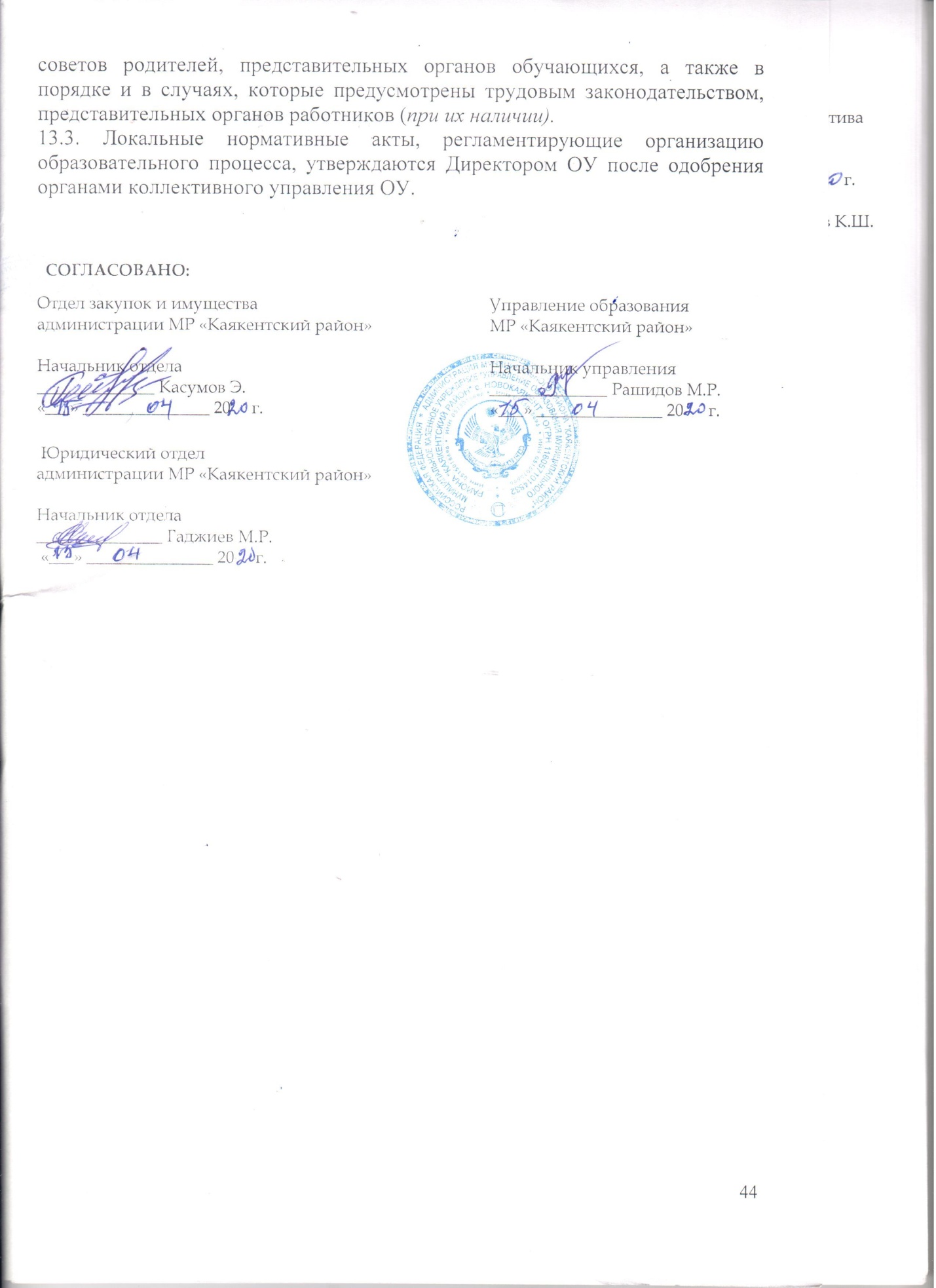 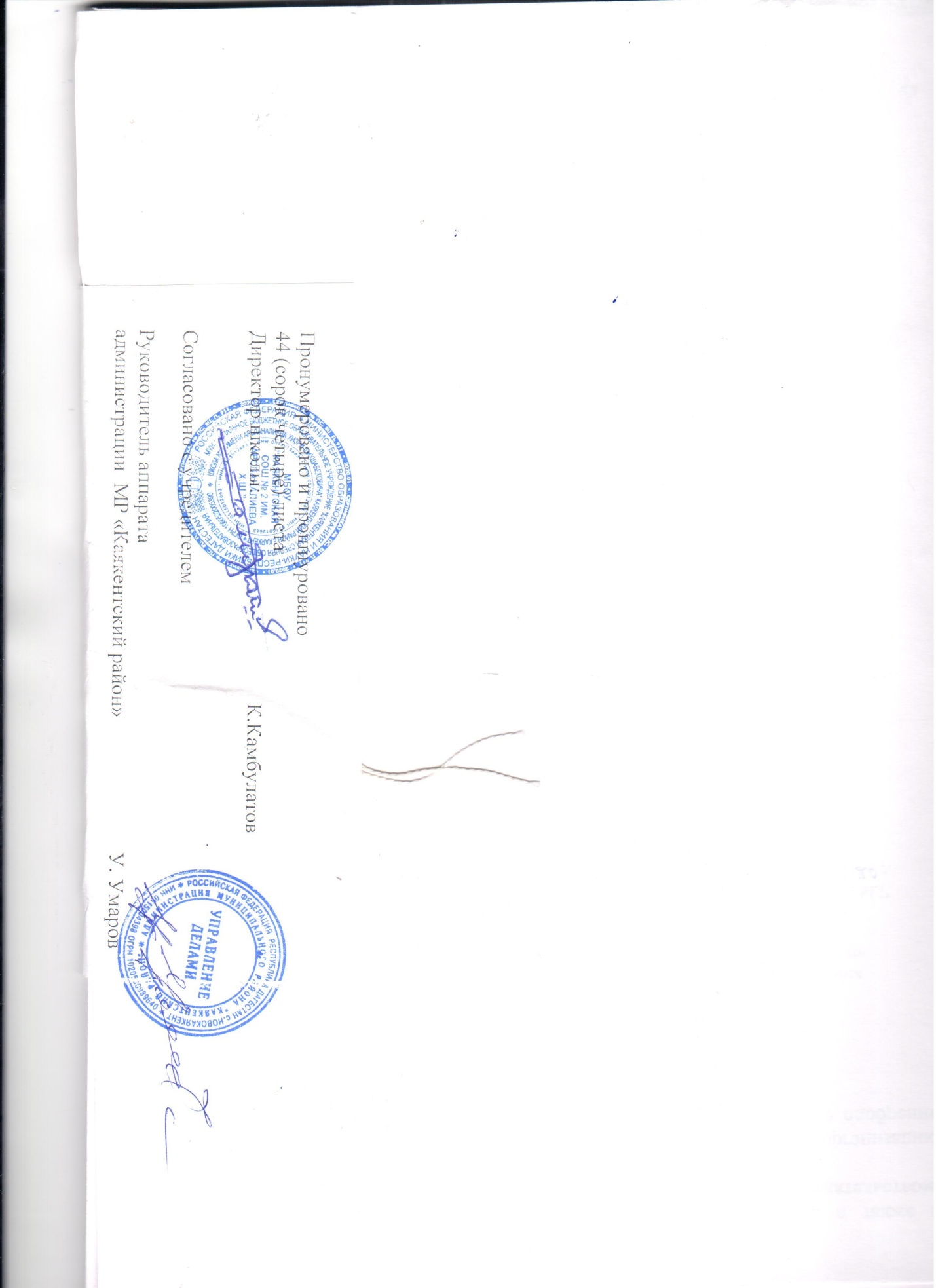 